Муниципальное общеобразовательное учреждение «Лицей «Технический» имени С.П.Королева»  городского округа Самара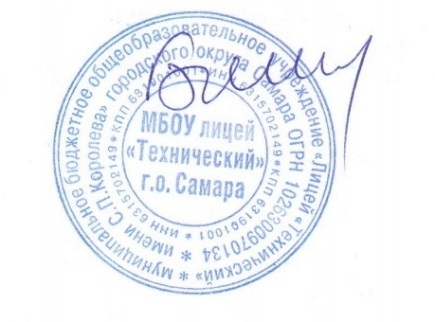 Рабочая программа                 по предмету Русский язык-  4  классыСамара, 2022ПОЯСНИТЕЛЬНАЯ ЗАПИСКАРабочая программа учебного предмета «Русский язык» на уровне начального общего образования составлена на основе Требований к результатам освоения программы начального общего образования Федерального государственного образовательного стандарта начального общего образования (далее— ФГОС НОО), а также ориентирована на целевые приоритеты, сформулированные в Примерной программе воспитания.ОБЩАЯ ХАРАКТЕРИСТИКА УЧЕБНОГО ПРЕДМЕТА "РУССКИЙ ЯЗЫК"Русский язык является основой всего процесса обучения в начальной школе, успехи в его изучении во многом определяют результаты обучающихся по другим предметам. Русский язык как средство познания действительности обеспечивает развитие интеллектуальных и творческих способностей младших школьников, формирует умения извлекать и анализировать информацию из различных текстов, навыки самостоятельной учебной деятельности.Предмет «Русский язык» обладает значительным потенциалом в развитии функциональной грамотности младших школьников, особенно таких её компонентов, как языковая, коммуникативная, читательская, общекультурная и социальная грамотность. Первичное знакомство с системой русского языка, богатством его выразительных возможностей, развитие умения правильно и эффективно использовать русский язык в различных сферах и ситуациях общения способствуют успешной соци‐ ализации младшего школьника. Русский язык, выполняя свои базовые функции общения и выражения мысли, обеспечивает межличностное и социальное взаимодействие, участвует в формировании самосознания и мировоззрения личности, является важнейшим средством хранения и передачи информации, культурных традиций, истории русского народа и других народов России. Свободное владение языком, умение выбирать нужные языковые средства во многом определяют возможность адекватного самовыражения взглядов, мыслей, чувств, проявления себя в различных жизненно важных для человека областях.Изучение русского языка обладает огромным потенциалом присвоения традиционных социокультурных и духовно-нравственных ценностей, принятых в обществе правил и норм пове‐ дения, в том числе речевого, что способствует формированию внутренней позиции личности.Личностные достижения младшего школьника непосредственно связаны с осознанием языка как явления национальной культуры, пониманием связи языка и мировоззрения народа. Значимыми личностными результатами являются развитие устойчивого познавательного интереса к изучению русского языка, формирование ответственности за сохранение чистоты русского языка. Достижение этих личностных результатов — длительный процесс, разворачивающийся на протяжении изучения содержания предмета.Центральной идеей конструирования содержания и планируемых результатов обучения является признание равной значимости работы по изучению системы языка и работы по совершенствованию речи младших школьников. Языковой материал призван сформировать первоначальные представления о структуре русского языка, способствовать усвоению норм русского литературного языка, орфографических и пунктуационных правил. Развитие устной и письменной речи младших школьников направлено на решение практической задачи развития всех видов речевой деятельности, отработку навыков использования усвоенных норм русского литературного языка, речевых норм и правил речевого этикета в процессе устного и письменного общения. Ряд задач по совершенствованию речевой деятельности решаются совместно с учебным предметом «Литературное чтение».Общее число часов, отведённых на изучение «Русского языка», — 675 (5 часов в неделю в каждомклассе): в 1 классе — 165 ч, во 2—4 классах — по 170 ч.ЦЕЛИ ИЗУЧЕНИЯ УЧЕБНОГО ПРЕДМЕТА "РУССКИЙ ЯЗЫК"В начальной школе изучение русского языка имеет особое значение в развитии младшего школьника. Приобретённые им знания, опыт выполнения предметных и универсальных действий на материале русского языка станут фундаментом обучения в основном звене школы, а также будут востребованы в жизни.Изучение русского языка в начальной школе направлено на достижение следующих целей:приобретение младшими школьниками первоначальных представлений о многообразии языков и культур на территории Российской Федерации, о языке как одной из главных духовно‐ нравственных ценностей народа; понимание роли языка как основного средства общения; осознание значения русского языка как государственного языка Российской Федерации; пони‐ мание роли русского языка как языка межнационального общения; осознание правильной устной и письменной речи как показателя общей культуры человека;овладение основными видами речевой деятельности на основе первоначальных представлений о нормах современного русского литературного языка: аудированием, говорением, чтением, письмом;овладение первоначальными научными представлениями о системе русского языка: фонетике, графике, лексике, морфемике, морфологии и синтаксисе; об основных единицах языка, их признаках и особенностях употребления в речи; использование в речевой деятельности норм современного русского литературного языка (орфоэпических, лексических, грамматических, орфографических, пунктуационных) и речевого этикета;развитие функциональной грамотности, готовности к успешному взаимодействию с изменяющимся миром и дальнейшему успешному образованию.СОДЕРЖАНИЕ УЧЕБНОГО ПРЕДМЕТАКЛАССОбучение грамоте Развитие речиСоставление небольших рассказов повествовательного характера по серии сюжетных картинок, материалам собственных игр, занятий, наблюдений. Понимание текста при его прослушивании и при самостоятельном чтении вслух.Слово и предложениеРазличение слова и предложения. Работа с предложением: выделение слов, изменение их порядка. Восприятие слова как объекта изучения, материала для анализа. Наблюдение над значением слова.ФонетикаЗвуки речи. Единство звукового состава слова и его значения. Установление последовательности звуков в слове и количества звуков. Сопоставление слов, различающихся одним или несколькими звуками. Звуковой анализ слова, работа со звуковыми моделями: построение модели звукового состава слова, подбор слов, соответствующих заданной модели. Различение гласных и согласных звуков, гласных ударных и безударных, согласных твёрдых и мягких, звонких и глухих. Определение места ударения. Слог как минимальная произносительная единица. Количество слогов в слове.Ударный слог.ГрафикаРазличение звука и буквы: буква как знак звука. Слоговой принцип русской графики. Буквы гласных как показатель твёрдости — мягкости согласных звуков. Функции букв е, ё, ю, я. Мягкий знак как показатель мягкости предшествующего со гласного звука в конце слова. Последовательность букв в русском алфавите.ЧтениеСлоговое чтение (ориентация на букву, обозначающую гласный звук). Плавное слоговое чтение и чтение целыми словами со скоростью, соответствующей индивидуальному темпу. Чтение с интонациями и паузами в соответствии со знаками препинания. Осознанное чтение слов, словосочетаний, предложений. Выразительное чтение на материале небольших прозаических текстов и стихотворений. Орфоэпическое чтение (при переходе к чтению целыми словами). Орфографическое чтение (проговаривание) как средство самоконтроля при письме под диктовку и при списывании.ПисьмоОриентация на пространстве листа в тетради и на пространстве классной доски. Гигиенические требования, которые необходимо соблюдать во время письма.Начертание письменных прописных и строчных букв. Письмо букв, буквосочетаний, слогов, слов, предложений с соблюдением гигиенических норм. Письмо разборчивым, аккуратным почерком. Письмо под диктовку слов и предложений, написание которых не расходится с их произношением. Приёмы и последовательность правильного списывания текста. Функция небуквенных графических средств: пробела между словами, знака переноса.Орфография и пунктуацияПравила правописания и их применение: раздельное написание слов; обозначение гласных после шипящих в сочетаниях жи, ши (в положении под ударением), ча, ща, чу, щу; прописная буква в начале предложения, в именах собственных (имена людей, клички животных); перенос слов по слогам без стечения согласных; знаки препинания в конце предложения.СИСТЕМАТИЧЕСКИЙ КУРСОбщие сведения о языкеЯзык как основное средство человеческого общения. Цели и ситуации общения.ФонетикаЗвуки речи. Гласные и согласные звуки, их различение. Ударение в слове. Гласные ударные и безударные. Твёрдые и мягкие согласные звуки, их различение. Звонкие и глухие согласные звуки, их различение. Согласный звук [й’] и гласный звук [и]. Шипящие [ж], [ш], [ч’], [щ’]. Слог. Количество слогов в слове. Ударный слог. Деление слов на слоги (простые случаи, без стечения согласных).ГрафикаЗвук и буква. Различение звуков и букв. Обозначение на письме твёрдости согласных звуков буквами а, о, у, ы, э; слова с буквой э. Обозначение на письме мягкости согласных звуков буквами е, ё, ю, я, и. Функции букв е, ё, ю, я. Мягкий знак как показатель мягкости предшествующего согласного звука в конце слова. Установление соотношения звукового и буквенного состава слова в словахтипа стол, конь. Небуквенные графические средства: пробел между словами, знак переноса. Русский алфавит: правильное название букв, их последовательность. Использование алфавита для упорядочения списка слов.ОрфоэпияПроизношение звуков и сочетаний звуков, ударение в словах в соответствии с нормами современного русского литературного языка (на ограниченном перечне слов, отрабатываемом в учеб‐ нике).ЛексикаСлово как единица языка (ознакомление). Слово как название предмета, признака предмета, действия предмета (ознакомление). Выявление слов, значение которых требует уточнения.СинтаксисПредложение как единица языка (ознакомление). Слово, предложение (наблюдение над сходством и различием). Установление связи слов в предложении при помощи смысловых вопросов.Восстановление деформированных предложений. Составление предложений из набора форм слов.Орфография и пунктуацияПравила правописания и их применение:раздельное написание слов в предложении;прописная буква в начале предложения и в именах собственных: в именах и фамилиях людей, кличках животных;перенос слов (без учёта морфемного членения слова);гласные после шипящих в сочетаниях жи, ши (в положении под ударением), ча, ща, чу, щу;сочетания чк, чн;слова с непроверяемыми гласными и согласными (перечень слов в орфографическом словаре учебника);знаки препинания в конце предложения: точка, вопросительный и восклицательный знаки. Алгоритм списывания текста.Развитие речиРечь как основная форма общения между людьми. Текст как единица речи (ознакомление).Ситуация общения: цель общения, с кем и где происходит общение. Ситуации устного общения (чтение диалогов по ролям, просмотр видеоматериалов, прослушивание аудиозаписи). Нормы речевого этикета в ситуациях учебного и бытового общения (приветствие, прощание, извинение, благодарность, обращение с просьбой).КЛАССОбщие сведения о языкеЯзык как основное средство человеческого общения и явление национальной культуры. Первоначальные представления о многообразии языкового пространства России и мира. Методы познания языка: наблюдение, анализ.Фонетика и графикаСмыслоразличительная функция звуков; различение звуков и букв; различение ударных и безударных гласных звуков, твёрдых и мягких согласных звуков, звонких и глухих соглас ных звуков; шипящие согласные звуки [ж], [ш], [ч’], [щ’]; обозначение на письме твёрдости и мягкости согласных звуков, функции букв е, ё, ю, я; согласный звук [й’] и гласный звук [и] (повторение изученного в 1 классе). Парные и непарные по твёрдости — мягкости согласные звуки. Парные и непарные по звонкости — глухости согласные звуки. Качественная характеристика звука: гласный — согласный; гласный ударный — безударный; согласный твёрдый — мягкий, парный — непарный; согласный звонкий — глухой, парный — непарный. Функции ь: показатель мягкости предшествующего соглас‐ ного в конце и в середине слова; разделительный. Использование на письме разделительных ъ и ь.Соотношение звукового и буквенного состава в словах с буквами е, ё, ю, я (в начале слова и после гласных). Деление слов на слоги (в том числе при стечении согласных). Использование знания алфавита при работе со словарями. Небуквенные графические средства: пробел между словами, знак переноса, абзац (красная строка), пунктуационные знаки (в пределах изученного).ОрфоэпияПроизношение звуков и сочетаний звуков, ударение в словах в соответствии с нормами современного русского литературного языка (на ограниченном перечне слов, отрабатываемом в учеб‐ нике). Использование отработанного перечня слов (орфоэпического словаря учебника) для решения практических задач.ЛексикаСлово как единство звучания и значения. Лексическое значение слова (общее представление). Выявление слов, значение которых требует уточнения. Определение значения слова по тексту или уточнение значения с помощью толкового словаря. Однозначные и многозначные слова (простые случаи, наблюдение). Наблюдение за использованием в речи синонимов, антонимов.Состав слова (морфемика)Корень как обязательная часть слова. Однокоренные (родственные) слова. Признаки однокоренных (родственных) слов. Различение однокоренных слов и синонимов, однокоренных слов и слов с омонимичными корнями. Выделение в словах корня (простые случаи). Окончание как изменяемая часть слова. Изменение формы слова с помощью окончания. Различение изменяемых и неизменяемых слов. Суффикс как часть слова (наблюдение). Приставка как часть слова (наблюдение).МорфологияИмя существительное (ознакомление): общее значение, вопросы («кто?», «что?»), употребление в речи. Глагол (ознакомление): общее значение, вопросы («что делать?», «что сделать?» и др.), употребление в речи. Имя прилагательное (ознакомление): общее значение, вопросы («какой?»,«какая?», «какое?», «какие?»), употребление в речи. Предлог. Отличие предлогов от приставок.Наиболее распространённые предлоги: в, на, из, без, над, до, у, о, об и др.СинтаксисПорядок слов в предложении; связь слов в предложении (повторение). Предложение как единица языка. Предложение и слово. Отличие предложения от слова. Наблюдение за выделением в устной речи одного из слов предложения (логическое ударение). Виды предложений по цели высказывания: повествовательные, вопросительные, побудительные предложения. Виды предложений по эмоциональной окраске (по интонации): восклицательные и невосклицательные предложения.Орфография и пунктуацияПрописная буква в начале предложения и в именах собственных (имена, фамилии, клички животных); знаки препинания в конце предложения; перенос слов со строки на строку (без учёта морфемного членения слова); гласные после шипящих в сочетаниях жи, ши (в положении под ударением), ча, ща, чу, щу; сочетания чк, чн (повторение правил правописания, изученных в 1 классе). Орфографическая зоркость как осознание места возможного возникновения орфографической ошибки. Понятие орфограммы. Различные способы решения орфографической задачи в зависимости от места орфограммы в слове. Использование орфографического словаря учебника для определения (уточнения) написания слова. Контроль и самоконтроль при проверке соб‐ ственных и предложенных текстов. Орфографическая зоркость как осознание места возможного возникновения орфографической ошибки. Понятие орфограммы. Различные способы решения орфографической задачи в зависимости от места орфограммы в слове. Использование орфо‐ графического словаря учебника для определения (уточнения) написания слова. Контроль и самоконтроль при проверке собственных и предложенных текстов.Правила правописания и их применение:разделительный мягкий знак;сочетания чт, щн, нч;проверяемые безударные гласные в корне слова;парные звонкие и глухие согласные в корне слова;непроверяемые гласные и согласные (перечень слов в орфографическом словаре учебника);прописная буква в именах собственных: имена, фамилии, отчества людей, клички животных, географические названия;раздельное написание предлогов с именами существительными.Развитие речиВыбор языковых средств в соответствии с целями и условиями устного общения для эффективного решения коммуникативной задачи (для ответа на заданный вопрос, для выражения собственного мнения). Умение вести разговор (начать, поддержать, закончить разговор, привлечь внимание и т. п.).Практическое овладение диалогической формой речи. Соблюдение норм речевого этикета и орфоэпических норм в ситуациях учебного и бытового общения. Умение договариваться и приходить к общему решению в совместной деятельности при проведении парной и групповой работы.Составление устного рассказа по репродукции картины. Составление устного рассказа по личным наблюдениям и вопросам. Текст. Признаки текста: смысловое единство предложений в тексте; последовательность предложений в тексте; выражение в тексте законченной мысли. Тема текста.Основная мысль. Заглавие текста. Подбор заголовков к предложенным текстам. Последовательность частей текста (абзацев). Корректирование текстов с нарушенным порядком предложений и абзацев. Типы текстов: описание, повествование, рассуждение, их особенности (первичное ознакомление).Поздравление и поздравительная открытка. Понимание текста: развитие умения формулировать простые выводы на основе информации, содержащейся в тексте. Выразительное чтение текста вслух ссоблюдением правильной интонации.Подробное изложение повествовательного текста объёмом 30—45 слов с опорой на вопросы.КЛАСССведения о русском языкеРусский язык как государственный язык Российской Федерации. Методы познания языка: наблюдение, анализ, лингвистический эксперимент.Фонетика и графикаЗвуки русского языка: гласный/согласный, гласный ударный/безударный, согласный твёрдый/мягкий, парный/непарный, согласный глухой/звонкий, парный/непарный; функции разделительных мягкого и твёрдого знаков, условия использования на письме разделительных мягкого и твёрдого знаков (повторение изученного). Соотношение звукового и буквенного состава в словах с разделительными ь и ъ, в словах с непроизносимыми согласными. Использование алфавита при работе со словарями, справочниками, каталогами.ОрфоэпияНормы произношения звуков и сочетаний звуков; ударение в словах в соответствии с нормами современного русского литературного языка (на ограниченном перечне слов, отрабатываемом в учебнике). Использование орфоэпического словаря для решения практических задач.ЛексикаПовторение: лексическое значение слова. Прямое и переносное значение слова (ознакомление). Устаревшие слова (ознакомление).Состав слова (морфемика)Корень как обязательная часть слова; однокоренные (родственные) слова; признаки однокоренных (родственных) слов; различение однокоренных слов и синонимов, однокоренных слов и слов с омонимичными корнями; выделение в словах корня (простые случаи); окончание как изменяемая часть слова (повторение изученного) Однокоренные слова и формы одного и того же слова Корень, приставка, суффикс — значимые части слова Нулевое окончание (ознакомление)МорфологияЧасти речиИмя существительное: общее значение, вопросы, употребление в речи. Имена существительные единственного и множественного числа. Имена существительные мужского, женского и среднего рода. Падеж имён существительных. Определение падежа, в котором употреблено имя существительное. Изменение имён существительных по падежам и числам (склонение). Имена существительные 1, 2, 3-го склонения. Имена существительные одушевлённые и неодушевлённые.Имя прилагательное: общее значение, вопросы, употребление в речи. Зависимость формы имени прилагательного от формы имени существительного. Изменение имён прилагательных по родам, числам и падежам (кроме имён прилагательных на -ий, -ов, -ин). Склонение имён прилагательных.Местоимение (общее представление). Личные местоимения, их употребление в речи. Использование личных местоимений для устранения неоправданных повторов в тексте.Глагол: общее значение, вопросы, употребление в речи. Неопределённая форма глагола. Настоящее, будущее, прошедшее время глаголов. Изменение глаголов по временам, числам. Род глаголов в прошедшем времени.Частица не, её значение.СинтаксисПредложение. Установление при помощи смысловых (синтаксических) вопросов связи между словами в предложении. Главные члены предложения — подлежащее и сказуемое. Второстепенные члены предложения (без деления на виды). Предложения распространённые и нераспространённые. Наблюдение за однородными членами предложения с союзами и, а, но и без союзов.Орфография и пунктуацияОрфографическая зоркость как осознание места возможного возникновения орфографической ошибки, различные способы решения орфографической задачи в зависимости от места орфограммы в слове; контроль и самоконтроль при проверке собственных и предложенных текстов (повторение и применение на новом орфографическом материале).Использование орфографического словаря для определения (уточнения) написания слова. Правила правописания и их применение:разделительный твёрдый знак;непроизносимые согласные в корне слова;мягкий знак после шипящих на конце имён существительных;безударные гласные в падежных окончаниях имён существительных (на уровне наблюдения);безударные гласные в падежных окончаниях имён прилагательных (на уровне наблюдения);раздельное написание предлогов с личными местоимениями;непроверяемые гласные и согласные (перечень слов в орфографическом словаре учебника);раздельное написание частицы не с глаголами.Развитие речиНормы речевого этикета: устное и письменное приглашение, просьба, извинение, благодарность, отказ и др. Соблюдение норм речевого этикета и орфоэпических норм в ситуациях учебного и бытового общения. Речевые средства, помогающие: формулировать и аргументировать собственное мнение в диалоге и дискуссии; договариваться и приходить к общему решению в совместной деятельности; контролировать (устно координировать) действия при проведении парной и групповой работы.Особенности речевого этикета в условиях общения с людьми, плохо владеющими русским языком. Повторение и продолжение работы с текстом, начатой во 2 классе: признаки текста, тема текста,основная мысль текста, заголовок, корректирование текстов с нарушенным порядком предложений и абзацев.План текста. Составление плана текста, написание текста по заданному плану. Связь предложений в тексте с помощью личных местоимений, синонимов, союзов и, а, но. Ключевые слова в тексте.Определение типов текстов (повествование, описание, рассуждение) и создание собственных текстов заданного типа.Жанр письма, объявления.Изложение текста по коллективно или самостоятельно составленному плану. Изучающее, ознакомительное чтение.КЛАСССведения о русском языкеРусский язык как язык межнационального общения. Различные методы познания языка: наблюдение, анализ, лингвистический эксперимент, мини-исследование, проект.Фонетика и графикаХарактеристика, сравнение, классификация звуков вне слова и в слове по заданным параметрам. Звукобуквенный разбор слова.ОрфоэпияПравильная интонация в процессе говорения и чтения. Нормы произношения звуков и сочетаний звуков; ударение в словах в соответствии с нормами современного русского литературного языка (на ограниченном перечне слов, отрабатываемом в учебнике). Использование орфоэпических словарей русского языка при определении правильного произношения слов.ЛексикаПовторение и продолжение работы: наблюдение за использованием в речи синонимов, антонимов, устаревших слов (простые случаи). Наблюдение за использованием в речи фразеологизмов (простые случаи).Состав слова (морфемика)Состав изменяемых слов, выделение в словах с однозначно выделяемыми морфемами окончания, корня, приставки, суффикса (повторение изученного). Основа слова. Состав неизменяемых слов (ознакомление). Значение наиболее употребляемых суффиксов изученных частей речи (ознакомление).МорфологияЧасти речи самостоятельные и служебные. Имя существительное. Склонение имён существительных (кроме существительных на -мя, -ий, -ие, -ия; на -ья типа гостья, на ье типа ожерелье во множественном числе); собственных имён существительных на -ов, -ин, -ий; имена существительные 1, 2, 3-го склонения (повторение изученного). Не склоняемые имена существительные (ознакомление). Имя прилагательное. Зависимость формы имени прилагательного от формы имени существительного (повторение). Склонение имён прилагательных во множественном числе. Местоимение. Личные местоимения (повторение). Личные местоимения 1-го и 3-го лица единственного и множественного числа; склонение личных местоимений. Глагол. Изменение глаголов по лицам и числам в настоящем и будущем времени (спряжение) І и ІІ спряжение глаголов. Способы определения I и II спряжения глаголов. Наречие (общее представление). Значение, вопросы, употребление в речи. Предлог. Отличие предлогов от приставок (повторение). Союз; союзы и, а, но в простых и сложных предложениях. Частица не, её значение (повторение).СинтаксисСлово, сочетание слов (словосочетание) и предложение, осознание их сходства и различий; виды предложений по цели высказывания (повествовательные, вопросительные и побудительные); виды предложений по эмоциональной окраске (восклицательные и невосклицательные); связь между словами в словосочетании и предложении (при помощи смысловых вопросов); распространённые и нераспространённые предложения (повторение изученного). Предложения с однородными членами: без союзов, с союзами а, но, с одиночным союзом и. Интонация перечисления в предложениях с однородными членами. Простое и сложное предложение (ознакомление). Сложные предложения: сложносочинённые с союзами и, а, но; бессоюзные сложные предложения (без называния терминов).Орфография и пунктуацияПовторение правил правописания, изученных в 1, 2, 3 классах. Орфографическая зоркость как осознание места возможного возникновения орфографической ошибки; различные способы решения орфографической задачи в зависимости от места орфограммы в слове; контроль при проверке собственных и предложенных текстов (повторение и применение на новом орфографическом материале). Использование орфографического словаря для определения (уточнения) написания слова.Правила правописания и их применение:безударные падежные окончания имён существительных (кроме существительных на -мя, - ий, -ие, -ия, а также кроме собственных имён существительных на -ов, -ин, -ий);безударные падежные окончания имён прилагательных;мягкий знак после шипящих на конце глаголов в форме 2-го лица единственного числа;наличие или отсутствие мягкого знака в глаголах на -ться и -тся;безударные личные окончания глаголов;знаки препинания в предложениях с однородными членами, соединёнными союзами и, а, но и без союзов.Знаки препинания в сложном предложении, состоящем из двух простых (наблюдение). Знаки препинания в предложении с прямой речью после слов автора (наблюдение).Развитие речиПовторение и продолжение работы, начатой в предыдущих классах: ситуации устного и письменного общения (письмо, поздравительная открытка, объявление и др.); диалог; монолог; отражение темы текста или основной мысли в заголовке. Корректирование текстов (заданных и собственных) с учётом точности, правильности, богатства и выразительности письменной речи. Изложение (подробный устный и письменный пересказ текста; выборочный устный пересказ текста).Сочинение как вид письменной работы. Изучающее, ознакомительное чтение. Поиск информации, заданной в тексте в явном виде. Формулирование простых выводов на основе информации, содержащейся в тексте. Интерпретация и обобщение содержащейся в тексте информации.ПЛАНИРУЕМЫЕ ОБРАЗОВАТЕЛЬНЫЕ РЕЗУЛЬТАТЫИзучение русского языка на уровне начального общего образования направлено на достижение обучающимися личностных, метапредметных и предметных результатов освоения учебного предмета.ЛИЧНОСТНЫЕ РЕЗУЛЬТАТЫВ результате изучения предмета «Русский язык» в начальной школе у обучающегося будут сформированы следующие личностные новообразованиягражданско-патриотического воспитания:становление ценностного отношения к своей Родине — России, в том числе через изучение русского языка, отражающего историю и культуру страны;осознание своей этнокультурной и российской гражданской идентичности, понимание роли русского языка как государственного языка Российской Федерации и языка межнационального общения народов России;сопричастность к прошлому, настоящему и будущему своей страны и родного края, в том числе через обсуждение ситуаций при работе с художественными произведениями;уважение к своему и другим народам, формируемое в том числе на основе примеров из художественных произведений;первоначальные представления о человеке как члене общества, о правах и ответственности, уважении и достоинстве человека, о нравственно-этических нормах поведения и правилах межличностных отношений, в том числе отражённых в художественных произведениях;духовно-нравственного воспитания:признание индивидуальности каждого человека с опорой на собственный жизненный и читательский опыт;проявление сопереживания, уважения и доброжелательности, в том числе с использованием адекватных языковых средств для выражения своего состояния и чувств;неприятие любых форм поведения, направленных на причинение физического и морального вреда другим людям (в том числе связанного с использованием недопустимых средств языка);эстетического воспитания:уважительное отношение и интерес к художественной культуре, восприимчивость к разным видам искусства, традициям и творчеству своего и других народов;стремление к самовыражению в разных видах художественной деятельности, в том числе в искусстве слова; осознание важности русского языка как средства общения и самовыражения;физического воспитания, формирования культуры здоровья и эмоционального благополучия:соблюдение правил здорового и безопасного (для себя и других людей) образа жизни в окружающей среде (в том числе информационной) при поиске дополнительной информации в процессе языкового образования;бережное отношение к физическому и психическому здоровью, проявляющееся в выборе приемлемых способов речевого самовыражения и соблюдении норм речевого этикета и правил общения;трудового воспитания:осознание ценности труда в жизни человека и общества (в том числе благодаря примерам из художественных произведений), ответственное потребление и бережное отношение к результатам труда, навыки участия в различных видах трудовой деятельности, интерес к различным профессиям, возникающий при обсуждении примеров из художественных произве‐ дений;экологического воспитания:бережное отношение к природе, формируемое в процессе работы с текстами;неприятие действий, приносящих ей вред;ценности научного познания:первоначальные представления о научной картине мира (в том числе первоначальные представления о системе языка как одной из составляющих целостной научной картины мира);познавательные интересы, активность, инициативность, любознательность и самостоятельность в познании, в том числе познавательный интерес к изучению русского языка, активность и самостоятельность в его познании.МЕТАПРЕДМЕТНЫЕ РЕЗУЛЬТАТЫВ результате изучения предмета «Русский язык» в начальной школе у обучающегося будут сформированы следующие познавательные универсальные учебные действия.Базовые логические действия:сравнивать различные языковые единицы (звуки, слова, предложения, тексты), устанавливать основания для сравнения языковых единиц (частеречная принадлежность, грамматический признак, лексическое значение и др.);устанавливать аналогии языковых единиц;объединять объекты (языковые единицы) по определённому признаку;определять существенный признак для классификации языковых единиц (звуков, частей речи, предложений, текстов);классифицировать языковые единицы;находить в языковом материале закономерности и противоречия на основе предложенного учителем алгоритма наблюдения; анализировать алгоритм действий при работе с языковыми единицами, самостоятельно выделять учебные операции при анализе языковых единиц;выявлять недостаток информации для решения учебной и практической задачи на основе предложенного алгоритма, формулировать запрос на дополнительную информацию;устанавливать причинно-следственные связи в ситуациях наблюдения за языковым материалом, делать выводы.Базовые исследовательские действия:с помощью учителя формулировать цель, планировать изменения языкового объекта, речевой ситуации;сравнивать несколько вариантов выполнения задания, выбирать наиболее подходящий (на основе предложенных критериев);проводить по предложенному плану несложное лингви‐стическое мини-исследование, выполнять по предложенному плану проектное задание;формулировать выводы и подкреплять их доказательствами на основе результатов проведённого наблюдения за языковым материалом (классификации, сравнения, исследования);формулировать с помощью учителя вопросы в процессе анализа предложенного языкового материала;прогнозировать возможное развитие процессов, событий и их последствия в аналогичных или сходных ситуациях.Работа с информацией:выбирать источник получения информации: нужный словарь для получения запрашиваемой информации, для уточнения;согласно заданному алгоритму находить представленную в явном виде информацию в предложенном источнике: в словарях, справочниках;распознавать достоверную и недостоверную информацию самостоятельно или на основании предложенного учителем способа её проверки (обращаясь к словарям, справочникам, учебнику);соблюдать с помощью взрослых (педагогических работников, родителей, законных представителей) правила информационной безопасности при поиске информации в Интернете (информации о написании и произношении слова, о значении слова, о происхождении слова, о синонимах слова);анализировать и создавать текстовую, видео, графическую, звуковую информацию в соответствии с учебной задачей;понимать лингвистическую информацию, зафиксированную в виде таблиц, схем; самостоятельно создавать схемы, таблицы для представления лингвистической информации.К концу обучения в начальной школе у обучающегося формируются коммуникативныеуниверсальные учебные действияОбщение:воспринимать и формулировать суждения, выражать эмоции в соответствии с целями и условиями общения в знакомой среде;проявлять уважительное отношение к собеседнику, соблюдать правила ведения диалоги и дискуссии;признавать возможность существования разных точек зрения;корректно и аргументированно высказывать своё мнение;строить речевое высказывание в соответствии с поставленной задачей;создавать устные и письменные тексты (описание, рассуждение, повествование) в соответствии с речевой ситуацией;готовить небольшие публичные выступления о результатах парной и групповой работы, о результатах наблюдения, выполненного мини-исследования, проектного задания;подбирать иллюстративный материал (рисунки, фото, плакаты) к тексту выступления.К концу обучения в начальной школе у обучающегося формируются регулятивные универсальныеучебные действия.Самоорганизация:планировать действия по решению учебной задачи для получения результата;выстраивать последовательность выбранных действий.Самоконтроль:устанавливать причины успеха/неудач учебной деятельности;корректировать свои учебные действия для преодоления речевых и орфографических ошибок;соотносить результат деятельности с поставленной учебной задачей по выделению, характеристике, использованию языковых единиц;находить ошибку, допущенную при работе с языковым материалом, находить орфографическую и пунктуационную ошибку;сравнивать результаты своей деятельности и деятельности одноклассников, объективно оценивать их по предложенным критериям.Совместная деятельность:формулировать краткосрочные и долгосрочные цели (индивидуальные с учётом участия в коллективных задачах) в стандартной (типовой) ситуации на основе предложенного учителем формата планирования, распределения промежуточных шагов и сроков;принимать цель совместной деятельности, коллективно строить действия по её достижению: распределять роли, договариваться, обсуждать процесс и результат совместной работы;проявлять готовность руководить, выполнять поручения, подчиняться, самостоятельно разрешать конфликты;ответственно выполнять свою часть работы;оценивать свой вклад в общий результат;выполнять совместные проектные задания с опорой на предложенные образцы.ПРЕДМЕТНЫЕ РЕЗУЛЬТАТЫ 1 КЛАССК концу обучения в первом классе обучающийся научится:различать слово и предложение; вычленять слова из предложений;вычленять звуки из слова;различать гласные и согласные звуки (в том числе различать в слове согласный звук [й’] и гласный звук [и]);различать ударные и безударные гласные звуки;различать согласные звуки: мягкие и твёрдые, звонкие и глухие (вне слова и в слове);различать понятия «звук» и «буква»;определять количество слогов в слове;делить слова на слоги (простые случаи: слова без стечения согласных);определять в слове ударный слог;обозначать на письме мягкость согласных звуков буквами е, ё, ю, я и буквой ь в конце слова;правильно называть буквы русского алфавита;использовать знание последовательности букв русского алфавита для упорядочения небольшого списка слов;писать аккуратным разборчивым почерком без искажений прописные и строчные буквы, соединения букв, слова;применять изученные правила правописания: раздельное написание слов в предложении;знаки препинания в конце предложения: точка, вопросительный и восклицательный знаки;прописная буква в начале предложения и в именах собственных (имена, фамилии, клички животных);перенос слов по слогам (простые случаи: слова из слогов типа «согласный + гласный»);гласные после шипящих в сочетаниях жи, ши (в положении под ударением), ча, ща, чу, щу;непроверяемые гласные и согласные (перечень слов в орфографическом словаре учебника);правильно списывать (без пропусков и искажений букв) слова и предложения, тексты объёмом не более 25 слов;писать под диктовку (без пропусков и искажений букв) слова, предложения из 3—5 слов, тексты объёмом не более 20 слов, правописание которых не расходится с произношением;находить и исправлять ошибки на изученные правила, описки;понимать прослушанный текст;читать вслух и про себя (с пониманием) короткие тексты с соблюдением интонации и пауз в соответствии со знаками препинания в конце предложения;находить в тексте слова, значение которых требует уточнения;составлять предложение из набора форм слов;устно составлять текст из 3—5 предложений по сюжетным картинкам и наблюдениям;использовать изученные понятия в процессе решения учебных задач.КЛАССК концу обучения во втором классе обучающийся научится:осознавать язык как основное средство общения;характеризовать согласные звуки вне слова и в слове по заданным параметрам: согласный парный/непарный по твёрдости/мягкости; согласный парный/непарный по звонкости/глухости;определять количество слогов в слове (в том числе при стечении согласных); делить слово на слоги;устанавливать соотношение звукового и буквенного состава, в том числе с учётом функций букв е, ё, ю, я;обозначать на письме мягкость согласных звуков буквой мягкий знак в середине слова;находить однокоренные слова;выделять в слове корень (простые случаи);выделять в слове окончание;выявлять в тексте случаи употребления многозначных слов, понимать их значения и уточнять значение по учебным словарям; случаи употребления синонимов и антонимов (без называния терминов);распознавать слова, отвечающие на вопросы «кто?»,«что?»;распознавать слова, отвечающие на вопросы «что делать?», «что сделать?» и др.;распознавать слова, отвечающие на вопросы «какой?», «какая?», «какое?», «какие?»;определять вид предложения по цели высказывания и по эмоциональной окраске;находить место орфограммы в слове и между словами на изученные правила;применять изученные правила правописания, в том числе: сочетания чк, чн, чт; щн, нч; проверяемые безударные гласные в корне слова; парные звонкие и глухие согласные в корне слова; непроверяемые гласные и согласные (перечень слов в орфографическом словаре учебника); прописная буква в именах, отчествах, фамилиях людей, кличках животных, географических названиях; раздельное написание предлогов с именами существительными, разделительный мягкий знак;правильно списывать (без пропусков и искажений букв) слова и предложения, тексты объёмом не более 50 слов;писать под диктовку (без пропусков и искажений букв) слова, предложения, тексты объёмом не более 45 слов с учётом изученных правил правописания;находить и исправлять ошибки на изученные правила, описки;пользоваться толковым, орфографическим, орфоэпическим словарями учебника;строить устное диалогическое и монологическое высказывание (2—4 предложения на определённую тему, по наблюдениям) с соблюдением орфоэпических норм, правильной ин‐ тонации;формулировать простые выводы на основе прочитанного (услышанного) устно и письменно (1—2 предложения);составлять предложения из слов, устанавливая между ними смысловую связь по вопросам;определять тему текста и озаглавливать текст, отражая его тему;составлять текст из разрозненных предложений, частей текста;писать подробное изложение повествовательного текста объёмом 30—45 слов с опорой на вопросы;объяснять своими словами значение изученных понятий; использовать изученные понятия.КЛАССК концу обучения в третьем классе обучающийся научится:объяснять значение русского языка как государственного языка Российской Федерации;характеризовать, сравнивать, классифицировать звуки вне слова и в слове по заданным параметрам;производить звукобуквенный анализ слова (в словах с орфограммами; без транскрибирования);определять функцию разделительных мягкого и твёрдого знаков в словах;устанавливать соотношение звукового и буквенного состава, в том числе с учётом функций букв е, ё, ю, я, в словах с разделительными ь, ъ, в словах с непроизносимыми согласными;различать однокоренные слова и формы одного и того же слова;различать однокоренные слова и слова с омонимичными корнями (без называния термина);различать однокоренные слова и синонимы;находить в словах с однозначно выделяемыми морфемами окончание, корень, приставку, суффикс;выявлять случаи употребления синонимов и антонимов; подбирать синонимы и антонимы к словам разных частей речи;распознавать слова, употреблённые в прямом и переносном значении (простые случаи);определять значение слова в тексте;распознавать имена существительные; определять грамматические признаки имён существительных: род, число, падеж; склонять в единственном числе имена существительные с ударными окончаниями;распознавать имена прилагательные; определять грамматические признаки имён прилагательных: род, число, падеж; изменять имена прилагательные по падежам, числам, родам (в единственном числе) в соответствии с падежом, числом и родом имён существительных;распознавать глаголы; различать глаголы, отвечающие на вопросы «что делать?» и «что сделать?»;определять грамматические признаки глаголов: форму времени, число, род (в прошедшем времени);изменять глагол по временам (простые случаи), в прошедшем времени — по родам;распознавать личные местоимения (в начальной форме);использовать личные местоимения для устранения неоправданных повторов в тексте;различать предлоги и приставки;определять вид предложения по цели высказывания и по эмоциональной окраске;находить главные и второстепенные (без деления на виды) члены предложения;распознавать распространённые и нераспространённые предложения;находить место орфограммы в слове и между словами на изученные правила;применять изученные правила правописания, в том числе непроверяемые гласные и согласные (перечень слов в орфографическом словаре учебника); непроизносимые согласные в корне слова; разделительный твёрдый знак; мягкий знак после шипящих на конце имён существительных; не с глаголами; раздельное написание предлогов со словами;правильно списывать слова, предложения, тексты объёмом не более 70 слов;писать под диктовку тексты объёмом не более 65 слов с учётом изученных правил правописания;находить и исправлять ошибки на изученные правила, описки;понимать тексты разных типов, находить в тексте заданную информацию;формулировать простые выводы на основе прочитанной (услышанной) информации устно и письменно (1—2 предложения);строить устное диалогическое и монологическое высказывание (3—5 предложений на определённую тему, по наблюдениям) с соблюдением орфоэпических норм, правильной ин‐ тонации;создавать небольшие устные и письменные тексты (2—4 предложения), содержащие приглашение, просьбу, извинение, благодарность, отказ, с использованием норм речевого этикета;определять связь предложений в тексте (с помощью личных местоимений, синонимов, союзов и, а, но);определять ключевые слова в тексте;определять тему текста и основную мысль текста;выявлять части текста (абзацы) и отражать с помощью ключевых слов или предложений их смысловое содержание;составлять план текста, создавать по нему текст и корректировать текст;писать подробное изложение по заданному, коллективно или самостоятельно составленному плану;объяснять своими словами значение изученных понятий, использовать изученные понятия;уточнять значение слова с помощью толкового словаря.КЛАССК концу обучения в четвёртом классе обучающийся научится:осознавать многообразие языков и культур на территории Российской Федерации, осознавать язык как одну из главных духовнонравственных ценностей народа;объяснять роль языка как основного средства общения; объяснять роль русского языка как государственного языка Российской Федерации и языка межнационального общения;осознавать правильную устную и письменную речь как показатель общей культуры человека;проводить звукобуквенный разбор слов (в соответствии с предложенным в учебнике алгоритмом);подбирать к предложенным словам синонимы; подбирать к предложенным словам антонимы;выявлять в речи слова, значение которых требует уточнения, определять значение слова по контексту;проводить разбор по составу слов с однозначно выделяемыми морфемами; составлять схему состава слова; соотносить состав слова с представленной схемой;устанавливать принадлежность слова к определённой части речи (в объёме изученного) по комплексу освоенных грамматических признаков;определять грамматические признаки имён существительных: склонение, род, число, падеж; проводить разбор имени существительного как части речи;определять грамматические признаки имён прилагательных: род (в единственном числе), число, падеж; проводить разбор имени прилагательного как части речи;устанавливать (находить) неопределённую форму глагола; определять грамматические признаки глаголов: спряжение, время, лицо (в настоящем и будущем времени), число, род (в прошедшем времени в единственном числе); изменять глаголы в настоящем и будущем времени по лицам и числам (спрягать); проводить разбор глагола как части речи;определять грамматические признаки личного местоимения в начальной форме: лицо,число, род (у местоимений 3-го лица в единственном числе); использовать личные местоимения для устранения неоправданных повторов в тексте;различать предложение, словосочетание и слово;классифицировать предложения по цели высказывания и по эмоциональной окраске;различать распространённые и нераспространённые предложения;распознавать предложения с однородными членами; составлять предложения с однородными членами; использовать предложения с однородными членами в речи;разграничивать простые распространённые и сложные предложения, состоящие из двух простых (сложносочинённые с союзами и, а, но и бессоюзные сложные предложения без на‐ зывания терминов); составлять простые распространённые и сложные предложения, состоящие из двух простых (сложносочинённые с союзами и, а, но и бессоюзные сложные предложения без называния терминов);производить синтаксический разбор простого предложения;находить место орфограммы в слове и между словами на изученные правила;применять изученные правила правописания, в том числе: непроверяемые гласные и согласные (перечень слов в орфографическом словаре учебника); безударные падежные оконча‐ ния имён существительных (кроме существительных на -мя, -ий, -ие, -ия, а также кроме собственных имён существительных на -ов, -ин, -ий); безударные падежные окончания имён прилагательных; мягкий знак после шипящих на конце глаголов в форме 2-го лица единственного числа; наличие или отсутствие мягкого знака в глаголах на -ться и -тся; безударные личные окончания глаголов; знаки препинания в предложениях с однородными членами, соединёнными союзами и, а, но и без союзов;правильно списывать тексты объёмом не более 85 слов;писать под диктовку тексты объёмом не более 80 слов с учётом изученных правил правописания;находить и исправлять орфографические и пунктуационные ошибки на изученные правила, описки;осознавать ситуацию общения (с какой целью, с кем, где происходит общение); выбирать адекватные языковые средства в ситуации общения;строить устное диалогическое и монологическое высказывание (4—6 предложений), соблюдая орфоэпические нормы, правильную интонацию, нормы речевого взаимодействия;создавать небольшие устные и письменные тексты (3— 5 предложений) для конкретной ситуации письменного общения (письма, поздравительные открытки, объявления и др.);определять тему и основную мысль текста; самостоятельно озаглавливать текст с опорой на тему или основную мысль;корректировать порядок предложений и частей текста;составлять план к заданным текстам;осуществлять подробный пересказ текста (устно и письменно);осуществлять выборочный пересказ текста (устно);писать (после предварительной подготовки) сочинения по заданным темам;осуществлять ознакомительное, изучающее чтение, поиск информации; формулировать устно и письменно простые выводы на основе прочитанной (услышанной) информации; ин‐ терпретировать и обобщать содержащуюся в тексте информацию;объяснять своими словами значение изученных понятий; использовать изученные понятия;уточнять значение слова с помощью толкового словаря (на бумажном и электронном носителе), в Интернете в условиях контролируемого входа.ТЕМАТИЧЕСКОЕ ПЛАНИРОВАНИЕКЛАССКЛАССКЛАССКЛАССПОУРОЧНОЕ ПЛАНИРОВАНИЕКЛАССКЛАССКЛАССКЛАССУЧЕБНО-МЕТОДИЧЕСКОЕ ОБЕСПЕЧЕНИЕ ОБРАЗОВАТЕЛЬНОГО ПРОЦЕССАОБЯЗАТЕЛЬНЫЕ УЧЕБНЫЕ МАТЕРИАЛЫ ДЛЯ УЧЕНИКА 1 КЛАССИванов С.В., Евдокимова А.О., Кузнецова М.И.; под редакцией Иванова С.В., Русский язык. Учебник. 1 класс. Общество с ограниченной ответственностью «Издательский центр ВЕНТАНА-ГРАФ»; Акционерное общество «Издательство Просвещение»;Прописи. 1 класс. Рабочая тетрадь №1-3. Автор Безруких М.М.; Кузнецова М.И.;Источник: https://rosuchebnik.ru/product/propisi-1kl-rabochaya-tetrad-3-izd-3-009303/; Введите свой вариант:КЛАССИванов С.В., Евдокимова А.О., Кузнецова М.И. и другие; под редакцией Иванова С.В., Русский язык (в 2 частях). Учебник. 2 класс. Общество с ограниченной ответственностью «Издательский центр ВЕНТАНА-ГРАФ»; Акционерное общество «Издательство Просвещение» ;Введите свой вариант:КЛАССИванов С.В., Евдокимова А.О., Кузнецова М.И и другие; под редакцией Иванова С.В., Русский язык (в 2 частях). Учебник. 3 класс. Общество с ограниченной ответственностью «Издательский центр ВЕНТАНА-ГРАФ»; Акционерное общество «Издательство Просвещение» ;Введите свой вариант:КЛАССИванов С.В., Кузнецова М.И., Петленко Л.В., Романова В.Ю.; под редакцией Иванова С.В., Русский язык (в 2 частях). Учебник. 4 класс. Общество с ограниченной ответственностью «Издательский центр ВЕНТАНА-ГРАФ»; Акционерное общество «Издательство Просвещение» ;Введите свой вариант:МЕТОДИЧЕСКИЕ МАТЕРИАЛЫ ДЛЯ УЧИТЕЛЯ 1 КЛАССРусский язык. Обучение грамоте. 1 класс. Методические комментарии к урокам 16187 авторы: Журова Лидия Ефремовна, Евдокимова Антонина ОлеговнаИсточник: https://rosuchebnik.ru/material/russkiy-yazyk-1-klass-metodicheskie-kommentarii-k-urokam/ Русский язык. Обучение грамоте. 1 класс. Программа с CD-диском.Источник: https://rosuchebnik.ru/product/russkiy-yazyk-obuchenie-gramote-1kl-programma-s-cd-diskom- izd-1/КЛАССРусский язык : 1–4 классы : программа, планирование,контроль / С.В. Иванов, М.И. Кузнецова, А.О. Евдокимова. — М. : Вентана-Граф ; Российский учебник, 2018КЛАССРусский язык 3 класс. УМК «Начальная школа XXI века». Методическое пособие + CD-диск. ФГОСРусский язык. Комментарии к урокам. Методическое пособие. 3 класс. Иванов С.В., Кузнецова М.И.КЛАССРусский язык. Комментарии к урокам. 4 кл. Методическое пособие. Изд.2, Иванов С.В., Кузнецова М.И. ВЕНТАНА-ГРАФ, корпорация "Российский учебник"Источник: https://rosuchebnik.ru/product/russkiy-yazyk-4klass-kommentarii-k-urokam-metodicheskoe- posobie-634626/ЦИФРОВЫЕ ОБРАЗОВАТЕЛЬНЫЕ РЕСУРСЫ И РЕСУРСЫ СЕТИ ИНТЕРНЕТКЛАССhttps://videouroki.net/video/nachalniyeKlassi/1-class/russkii-iazyk-1-klass-fgos/ https://resh.edu.ru/subject/13/1/https://uchebnik.mos.ru/catalogue? types=atomic_objects&subject_ids=3177&logical_type_ids=54&class_level_ids=1&page=18КЛАССhttp://school-collection.edu.ru/ https://resh.edu.ru/ https://uchebnik.mos.ru/КЛАССРЭШ https://resh.edu.ru/ Инфоурокhttps://infourok.ru/Единая коллекция цифровых образовательных ресурсов http://school-collection.edu.ru/КЛАССhttps://uchebnik.mos.ru/catalogue? types=atomic_objects&subject_ids=3177&logical_type_ids=54&class_level_ids=4 https://resh.edu.ru/subject/13/4/https://www.yaklass.ru/p/russky-yazik#program-4-klassМАТЕРИАЛЬНО-ТЕХНИЧЕСКОЕ ОБЕСПЕЧЕНИЕ ОБРАЗОВАТЕЛЬНОГО ПРОЦЕССАУЧЕБНОЕ ОБОРУДОВАНИЕИнтерактивная доска, компьютер, таблицы и плакаты "Русский язык.1 класс" Интерактивная доска, компьютер, таблицы и плакаты "Русский язык.2 класс" Интерактивная доска, компьютер, таблицы и плакаты "Русский язык.3 класс" Интерактивная доска, компьютер, таблицы и плакаты "Русский язык.4 класс"ОБОРУДОВАНИЕ ДЛЯ ПРОВЕДЕНИЯ ПРАКТИЧЕСКИХ РАБОТИнтерактивная доскаПрограмма рассмотренаи одобрена на заседании МО учителей начальных классов	С.А.Краснова Протокол №1от «26» августа 2022г.СОГЛАСОВАНОЗаместитель директора по УВР МБОУлицея  «Технический »	 В.Б.Ханбекова« 26» августа 2022 г.УТВЕРЖДАЮДиректор МБОУЛицея «Технический»	И.А.Бочков  Приказ № 402от «29» 08 .2022г.№ п/пНаименование разделов и тем программыКоличество часовКоличество часовКоличество часовЭлектронные (цифровые) образовательные ресурсы№ п/пНаименование разделов и тем программывсегоконтрольные работыпрактические работыЭлектронные (цифровые) образовательные ресурсыОБУЧЕНИЕ ГРАМОТЕОБУЧЕНИЕ ГРАМОТЕОБУЧЕНИЕ ГРАМОТЕОБУЧЕНИЕ ГРАМОТЕОБУЧЕНИЕ ГРАМОТЕОБУЧЕНИЕ ГРАМОТЕРаздел 1. Развитие речиРаздел 1. Развитие речиРаздел 1. Развитие речиРаздел 1. Развитие речиРаздел 1. Развитие речиРаздел 1. Развитие речи1.1.Составление небольших рассказов повествовательного характера по серии сюжетных картинок, материалам собственных игр, занятий, наблюдений300https://videouroki.net/video/20-chto-takoe-slovo-rol-slov-v-rechi-227.htmlИтого по разделуИтого по разделу3Раздел 2. ФонетикаРаздел 2. ФонетикаРаздел 2. ФонетикаРаздел 2. ФонетикаРаздел 2. ФонетикаРаздел 2. Фонетика2.1.Звуки речи. Интонационное выделение звука в слове. Определение частотного звука в стихотворении. Называние слов с заданным звуком. Дифференциация близких по акустико-артикуляционным признакам звуков200https://resh.edu.ru/subject/lesson/3766/start/282692/ https://uchebnik.mos.ru/material_view/atomic_objects/7544915? menuReferrer=catalogue2.2.Установление последовательности звуков в слове и количества звуков. Сопоставление слов, различающихся одним или несколькими звуками. Звуковой анализ слова, работа со звуковыми моделями: построение модели звукового состава слова, подбор слов, соответствующих заданной модели301https://videouroki.net/video/15-yazyk-i-rech-ih-znachenie-v-zhizni-lyudej- 227.html2.3.Особенность гласных звуков. Особенность согласных звуков. Различение гласных и согласных звуков. Определение места ударения. Различение гласных ударных и безударных. Ударный слог600https://videouroki.net/video/28-glasnye-zvuki-bukvy-oboznachayushchie-  glasnye-zvuki-227.htmlhttps://videouroki.net/video/29-glasnye-zvuki-bukvy-e-yo-yu-ya-i-ih-  funkciya-v-slove-227.htmlhttps://videouroki.net/video/25-udarenie-udarnye-i-bezudarnye-slogi- 227.html2.4.Твёрдость и мягкость согласных звуков как смыслоразличительная функция. Различение твёрдых и мягких согласных звуков700https://videouroki.net/video/39-tvyordye-i-myagkie-soglasnye-zvuki- 227.htmlhttps://videouroki.net/video/36-soglasnye-zvuki-bukvy-oboznachayushchie-  soglasnye-zvuki-227.html2.5.Дифференциация парных по твёрдости — мягкости согласных звуков. Дифференциация парных по звонкости — глухости звуков (без введения терминов «звонкость», «глухость»)700https://videouroki.net/video/43-soglasnye-zvonkie-i-gluhie-zvuki-227.html2.6.Слог как минимальная произносительная единица. Слогообразующая функция гласных звуков. Определение количества слогов в слове. Деление слов на слоги (простые однозначные случаи)201https://videouroki.net/video/23-slovo-i-slog-delenie-slov-na-slogi-227.htmlИтого по разделуИтого по разделу27Раздел 3. Письмо. Орфография и пунктуацияРаздел 3. Письмо. Орфография и пунктуацияРаздел 3. Письмо. Орфография и пунктуацияРаздел 3. Письмо. Орфография и пунктуацияРаздел 3. Письмо. Орфография и пунктуацияРаздел 3. Письмо. Орфография и пунктуация3.1.Развитие мелкой моторики пальцев и движения руки. Развитие умения ориентироваться на пространстве листа в тетради и на пространстве классной доски. Усвоение гигиенических требований, которые необходимо соблюдать во время письма300https://www.youtube.com/watch?v=YUTpKTAP2MM3.2.Анализ начертаний письменных заглавных и строчных букв. Создание единства звука, зрительного образа обозначающего его буквы и двигательного образа этой буквы. Овладение начертанием письменных прописных и строчных букв60.50https://resh.edu.ru/subject/13/1/3.3.Письмо букв, буквосочетаний, слогов, слов, предложений с соблюдением гигиенических норм. Овладение разборчивым аккуратным письмом4200https://www.youtube.com/watch?v=j4ufwt6Av8Y3.4.Письмо под диктовку слов и предложений, написание которых не расходится с их произношением200https://www.youtube.com/watch? v=HUN30kBASMc&list=PLRMli4p2MiuEHWzYZf6qlLzxja- fyUqpl&index=193.5.Усвоение приёмов последовательности правильного списывания текста200https://www.youtube.com/watch? v=N_6Eiy3haR4&list=PLRMli4p2MiuEHWzYZf6qlLzxja- fyUqpl&index=223.6.Понимание функции небуквенных графических средств: пробела между словами, знака переноса200https://videouroki.net/video/24-perenos-slov-227.html https://www.youtube.com/watch? v=cuBXs4RiRPo&list=PLRMli4p2MiuEHWzYZf6qlLzxja- fyUqpl&index=213.7.Знакомство с правилами правописания и их применением: раздельное написание слов200https://www.youtube.com/watch? v=N_6Eiy3haR4&list=PLRMli4p2MiuEHWzYZf6qlLzxja- fyUqpl&index=223.8.Знакомство с правилами правописания и их применением: обозначение гласных после шипящих в сочетаниях жи, ши (в положении под ударением)201https://videouroki.net/video/10-pravopisanie-zhi-shi-227.html3.9.Знакомство с правилами правописания и их применением: ча, ща, чу, щу200https://videouroki.net/video/11-pravopisanie-cha-shcha-227.html https://videouroki.net/video/12-pravopisanie-chu-shchu-227.html3.10.Знакомство с правилами правописания и их применением: прописная буква в начале предложения, в именах собственных (имена людей, клички животных)310https://videouroki.net/video/14-zaglavnaya-bukva-v-imenah-sobstvennyh-  227.htmlhttps://videouroki.net/video/48-zaglavnaya-bukva-v-slovah-227.html3.11.Знакомство с правилами правописания и их применением: перенос слов по слогам без стечения согласных200https://videouroki.net/video/24-perenos-slov-227.html3.12.Знакомство с правилами правописания и их применением: знаки препинания в конце предложения201https://videouroki.net/video/01-oformlenie-predlozhenij-v-tekstei-227.htmlИтого по разделуИтого по разделу70СИСТЕМАТИЧЕСКИЙ КУРССИСТЕМАТИЧЕСКИЙ КУРССИСТЕМАТИЧЕСКИЙ КУРССИСТЕМАТИЧЕСКИЙ КУРССИСТЕМАТИЧЕСКИЙ КУРССИСТЕМАТИЧЕСКИЙ КУРСРаздел 1. Общие сведения о языкеРаздел 1. Общие сведения о языкеРаздел 1. Общие сведения о языкеРаздел 1. Общие сведения о языкеРаздел 1. Общие сведения о языкеРаздел 1. Общие сведения о языке1.1.Язык как основное средство человеческого общения. Осознание целей и ситуаций общения100https://videouroki.net/video/15-yazyk-i-rech-ih-znachenie-v-zhizni-lyudej- 227.htmlИтого по разделуИтого по разделу1Раздел 2. ФонетикаРаздел 2. ФонетикаРаздел 2. ФонетикаРаздел 2. ФонетикаРаздел 2. ФонетикаРаздел 2. Фонетика2.1.Звуки речи. Гласные и согласные звуки, их различение. Ударение в слове. Гласные ударные и безударные. Твёрдые и мягкие согласные звуки, их различение200https://videouroki.net/video/28-glasnye-zvuki-bukvy-oboznachayushchie-  glasnye-zvuki-227.html2.2.Звонкие и глухие согласные звуки, их различение. Согласный звук[й’] и гласный звук [и]. Шипящие [ж], [ш], [ч’], [щ’].100https://videouroki.net/video/43-soglasnye-zvonkie-i-gluhie-zvuki-227.html2.3.Слог. Определение количества слогов в слове. Ударный слог. Деление слов на слоги (простые случаи, без стечения согласных)100.5https://videouroki.net/video/25-udarenie-udarnye-i-bezudarnye-slogi- 227.htmlИтого по разделуИтого по разделу4Раздел 3. ГрафикаРаздел 3. ГрафикаРаздел 3. ГрафикаРаздел 3. ГрафикаРаздел 3. ГрафикаРаздел 3. Графика3.1.Звук и буква. Различение звуков и букв. Обозначение на письме твёрдости согласных звуков буквами а, о, у, ы, э; слова с буквой э. Обозначение на письме мягкости согласных звуков буквами е, ё, ю, я, и.Функции букв е, ё, ю, я. Мягкий знак как показатель мягкости предшествующего согласного звука в конце слова20.50https://videouroki.net/video/29-glasnye-zvuki-bukvy-e-yo-yu-ya-i-ih-  funkciya-v-slove-227.htmlhttps://videouroki.net/video/26-zvuki-i-bukvy-227.html3.2.Установление соотношения звукового и буквенного состава слова в словах типа стол, конь.100https://uchebnik.mos.ru/material_view/atomic_objects/7410413? menuReferrer=catalogue https://uchebnik.mos.ru/material_view/atomic_objects/8382333? menuReferrer=catalogue https://uchebnik.mos.ru/material_view/atomic_objects/8434591? menuReferrer=catalogue3.3.Использование небуквенных графических средств: пробела между словами, знака переноса.0.500https://uchebnik.mos.ru/material_view/atomic_objects/8434553? menuReferrer=catalogue https://uchebnik.mos.ru/material_view/atomic_objects/7411258? menuReferrer=catalogue3.4.Русский алфавит: правильное название букв, знание их последовательности. Использование алфавита для упорядочения списка слов0.500.5https://uchebnik.mos.ru/material_view/atomic_objects/7410169? menuReferrer=catalogue https://uchebnik.mos.ru/material_view/atomic_objects/8382312? menuReferrer=catalogue https://uchebnik.mos.ru/material_view/atomic_objects/8382284? menuReferrer=catalogueИтого по разделуИтого по разделу4Раздел 4. Лексика и морфологияРаздел 4. Лексика и морфологияРаздел 4. Лексика и морфологияРаздел 4. Лексика и морфологияРаздел 4. Лексика и морфологияРаздел 4. Лексика и морфология4.1.Слово как единица языка (ознакомление).400https://videouroki.net/video/20-chto-takoe-slovo-rol-slov-v-rechi-227.html https://uchebnik.mos.ru/material_view/atomic_objects/7410863? menuReferrer=catalogue4.2.Слово как название предмета, признака предмета, действия предмета (ознакомление).400https://uchebnik.mos.ru/material_view/atomic_objects/7582541? menuReferrer=catalogue4.3.Выявление слов, значение которых требует уточнения400https://uchebnik.mos.ru/material_view/atomic_objects/7243044? menuReferrer=catalogue https://videouroki.net/video/22-slova- odnoznachnye-i-mnogoznachnye-blizkie-i-protivopolozhnye-po-znacheniyu-  227.html https://uchebnik.mos.ru/material_view/atomic_objects/7411119? menuReferrer=catalogueИтого по разделуИтого по разделу12Раздел 5. СинтаксисРаздел 5. СинтаксисРаздел 5. СинтаксисРаздел 5. СинтаксисРаздел 5. СинтаксисРаздел 5. Синтаксис5.1.Предложение как единица языка (ознакомление). Слово, предложение (наблюдение над сходством и различием).210https://videouroki.net/video/01-oformlenie-predlozhenij-v-tekstei-227.html https://videouroki.net/video/02-vidy-predlozhenij-po-celi-vyskazyvaniyai- 227.html https://videouroki.net/video/03-vidy-predlozhenij-po-intonaciii- 227.html https://uchebnik.mos.ru/material_view/atomic_objects/8636842? menuReferrer=catalogue5.2.Установление связи слов в предложении при помощи смысловых вопросов.100https://videouroki.net/video/18-predlozhenie-ustanovlenie-svyazi-slov-v- predlozhenii-227.html https://uchebnik.mos.ru/material_view/atomic_objects/10727031? menuReferrer=catalogue5.3.Восстановление деформированных предложений.100https://uchebnik.mos.ru/material_view/atomic_objects/7584014? menuReferrer=catalogue5.4.Составление предложений из набора форм слов100https://uchebnik.mos.ru/material_view/atomic_objects/10496417? menuReferrer=catalogueИтого по разделуИтого по разделу5Раздел 6. Орфография и пунктуацияРаздел 6. Орфография и пунктуацияРаздел 6. Орфография и пунктуацияРаздел 6. Орфография и пунктуацияРаздел 6. Орфография и пунктуацияРаздел 6. Орфография и пунктуация6.1.Ознакомление с правилами правописания и их применение:раздельное написание слов в предложении;прописная буква в начале предложения и в именах собственных: в именах и фамилиях людей, кличках животных;перенос слов (без учёта морфемного членения слова);гласные после шипящих в сочетаниях жи, ши (в положении под ударением), ча, ща, чу, щу;сочетания чк, чн;слова с непроверяемыми гласными и согласными (перечень слов в орфографическом словаре учебника);знаки препинания в конце предложения: точка, вопросительный и восклицательный знаки.1212https://videouroki.net/video/47-bukvosochetaniya-zhi-shi-cha-shcha-chu-  shchu-227.htmlhttps://videouroki.net/video/46-bukvosochetaniya-chk-chn-cht-227.html  https://videouroki.net/video/48-zaglavnaya-bukva-v-slovah-227.html6.2.Усвоение алгоритма списывания текста210https://uchebnik.mos.ru/material_view/atomic_objects/7558178? menuReferrer=catalogueИтого по разделуИтого по разделу14Раздел 7. Развитие речиРаздел 7. Развитие речиРаздел 7. Развитие речиРаздел 7. Развитие речиРаздел 7. Развитие речиРаздел 7. Развитие речи7.1.Речь как основная форма общения между людьми200https://uchebnik.mos.ru/material_view/atomic_objects/8433207? menuReferrer=catalogue7.2.Текст как единица речи (ознакомление).200https://uchebnik.mos.ru/material_view/atomic_objects/7410750? menuReferrer=catalogue7.3.Осознание ситуации общения: с какой целью, с кем и где происходит общение.200https://uchebnik.mos.ru/material_view/atomic_objects/7410475? menuReferrer=catalogue7.4.Ситуации устного общения (чтение диалогов по ролям, просмотр видеоматериалов, прослушивание аудиозаписи).200https://uchebnik.mos.ru/material_view/atomic_objects/10475627? menuReferrer=catalogue7.5.Овладение нормами речевого этикета в ситуациях учебного и бытового общения (приветствие, прощание, извинение, благодарность, обращение с просьбой)201https://uchebnik.mos.ru/material_view/atomic_objects/7411044? menuReferrer=catalogueИтого по разделу:Итого по разделу:10Резервное времяРезервное время15ОБЩЕЕ КОЛИЧЕСТВО ЧАСОВ ПО ПРОГРАММЕОБЩЕЕ КОЛИЧЕСТВО ЧАСОВ ПО ПРОГРАММЕ16558№Наименование разделов и тем программыКоличество часовКоличество часовКоличество часовЭлектронныеп/пКоличество часовКоличество часовКоличество часов(цифровые)образовательныеп/пвсегоконтрольныепрактические(цифровые)образовательныеработыработыресурсыРаздел 1. Общие сведения о языкеРаздел 1. Общие сведения о языкеРаздел 1. Общие сведения о языкеРаздел 1. Общие сведения о языкеРаздел 1. Общие сведения о языкеРаздел 1. Общие сведения о языке1.1.Язык как основное средство человеческого общения и явление национальной культуры. Многообразие языкового пространства России и мира (первоначальные представления).0.500http://school- collection.edu.ru/1.2.Знакомство с различными методами познания языка: наблюдение, анализ0.500http://school- collection.edu.ru/Итого по разделу:Итого по разделу:1Раздел 2. Фонетика и графикаРаздел 2. Фонетика и графикаРаздел 2. Фонетика и графикаРаздел 2. Фонетика и графикаРаздел 2. Фонетика и графикаРаздел 2. Фонетика и графика2.1.Повторение изученного в 1 классе: смыслоразличительная функция звуков; различение звуков и букв; различение ударных и безударных гласных звуков, твёрдых и мягких согласных звуков, звонких и глухих согласных звуков; шипящие согласные звуки [ж], [ш], [ч’], [щ’]; обозначение на письме твёрдости и мягкости согласных звуков, функции букв е, ё, ю, я; согласный звук [й’] и гласный звук [и].201https://resh.edu.ru/2.2.Парные и непарные по твёрдости — мягкости согласные звуки. Парные и непарные по звонкости — глухости согласные звуки. Качественная характеристика звука: гласный — согласный; гласный ударный — безударный; согласный твёрдый — мягкий, парный — непарный; согласный звонкий — глухой, парный — непарный.101https://resh.edu.ru/2.3.Функции ь: показатель мягкости предшествующего согласного в конце и в середине слова; разделительный. Использование на письме разделительныхъ иь.211https://resh.edu.ru/2.4.Установление соотношения звукового и буквенного состава в словах с буквами е, ё, ю, я (в начале слова и после гласных).210https://resh.edu.ru/2.5.Деление слов на слоги (в том числе при стечении согласных).100https://resh.edu.ru/2.6.Использование знания алфавита при работе со словарями.101https://resh.edu.ru/2.7.Использование небуквенных графических средств: пробела между словами, знака переноса, абзаца (красной строки), пунктуационных знаков (в пределах изученного)100https://resh.edu.ru/Итого по разделу:Итого по разделу:10Раздел 3. ЛексикаРаздел 3. ЛексикаРаздел 3. ЛексикаРаздел 3. ЛексикаРаздел 3. ЛексикаРаздел 3. Лексика3.1.Понимание слова как единства звучания и значения. Лексическое значение слова (общее представление).200https://uchebnik.mos.ru/3.2.Выявление слов, значение которых требует уточнения. Определение значения слова по тексту или уточнение значения с помощью толкового словаря.401https://uchebnik.mos.ru/3.3.Однозначные и многозначные слова (простые случаи, наблюдение)400https://uchebnik.mos.ru/3.4.Наблюдение за использованием в речи синонимов, антонимов1210https://uchebnik.mos.ru/Итого по разделу:Итого по разделу:22Раздел 4. Состав слова (морфемика)Раздел 4. Состав слова (морфемика)Раздел 4. Состав слова (морфемика)Раздел 4. Состав слова (морфемика)Раздел 4. Состав слова (морфемика)Раздел 4. Состав слова (морфемика)4.1.Корень как обязательная часть слова. Однокоренные (родственные) слова. Признаки однокоренных (родственных) слов. Различение однокоренных слов и синонимов, однокоренных слов и слов с омонимичными корнями. Выделение в словах корня (простые случаи)410https://uchebnik.mos.ru/4.2.Окончание как изменяемая часть слова. Изменение формы слова с помощью окончания. Различение изменяемых и неизменяемых слов301https://uchebnik.mos.ru/4.3.Суффикс как часть слова (наблюдение). Приставка как часть слова (наблюдение)1221https://uchebnik.mos.ru/Итого по разделу:Итого по разделу:19Раздел 5. МорфологияРаздел 5. МорфологияРаздел 5. МорфологияРаздел 5. МорфологияРаздел 5. МорфологияРаздел 5. Морфология5.1.Имя существительное (ознакомление): общее значение, вопросы («кто?», «что?»), употребление в речи201https://resh.edu.ru/5.2.Глагол (ознакомление): общее значение, вопросы («что делать?», «что сделать?» и др.), употребление в речи201https://resh.edu.ru/5.3.Имя прилагательное (ознакомление): общее значение, вопросы («какой?», «какая?», «какое?», «какие?»), употребление в речи201https://resh.edu.ru/5.4.Предлог. Отличие предлогов от приставок. Наиболее распространённые предлоги: в, на, из, без, над, до, у, о, об и др.210https://resh.edu.ru/Итого по разделу:Итого по разделу:8Раздел 6. СинтаксисРаздел 6. СинтаксисРаздел 6. СинтаксисРаздел 6. СинтаксисРаздел 6. СинтаксисРаздел 6. Синтаксис6.1.Порядок слов в предложении; связь слов в предложении (повторение). Предложение как единица языка.100https://resh.edu.ru/6.2.Предложение и слово. Отличие предложения от слова. Наблюдение за выделением в устной речи одного из слов предложения (логическое ударение)110https://resh.edu.ru/6.3.Виды предложений по цели высказывания: повествовательные, вопросительные, побудительные предложения.101https://resh.edu.ru/6.4.Виды предложений по эмоциональной окраске (по интонации): восклицательные и невосклицательные предложения110https://resh.edu.ru/Итого по разделу:Итого по разделу:4Раздел 7. Орфография и пунктуацияРаздел 7. Орфография и пунктуацияРаздел 7. Орфография и пунктуацияРаздел 7. Орфография и пунктуацияРаздел 7. Орфография и пунктуацияРаздел 7. Орфография и пунктуация7.1.Повторение правил право-писания, изученных в 1 классе: прописная буква в начале предложения и в именах собственных (имена, фамилии, клички животных); знаки препинания в конце предложения; перенос слов со строки на строку (без учёта морфемного членения слова); гласные после шипящих в сочетаниях жи, ши (в положении под ударением), ча, ща, чу, щу; сочетания чк, чн.511https://resh.edu.ru/7.2.Формирование орфографической зоркости: осознание места возможного возникновения орфографической ошибки.310https://resh.edu.ru/7.3.Понятие орфограммы.200https://resh.edu.ru/7.4.Использование различных способов решения орфографической задачи в зависимости от места орфограммы в слове.601https://resh.edu.ru/7.5.Использование орфографического словаря учебника для определения (уточнения) написания слова.200https://resh.edu.ru/7.6.Контроль и самоконтроль при проверке собственных и предложенных текстов.400https://resh.edu.ru/7.7.Ознакомление с правилами правописания и их применение:разделительный мягкий знак;сочетания чт, щн, нч;проверяемые безударные гласные в корне слова;парные звонкие и глухие согласные в корне слова;непроверяемые гласные и согласные (перечень слов в орфографическом словаре учебника);прописная буква в именах собственных: имена, фамилии, отчества людей, клички животных, географические названия;раздельное написание предлогов с именами существительными3642https://resh.edu.ru/Итого по разделу:Итого по разделу:58Раздел 8. Развитие речиРаздел 8. Развитие речиРаздел 8. Развитие речиРаздел 8. Развитие речиРаздел 8. Развитие речиРаздел 8. Развитие речи8.1.Выбор языковых средств в соответствии с целями и условиями устного общения для эффективного решения коммуникативной задачи (для ответа на заданный вопрос, для выражения собственного мнения). Овладение основными умениями ведения разговора (начать, поддержать, закончить разговор, привлечь внимание и т. п.). Практическое овладение диалогической формой речи. Соблюдение норм речевого этикета и орфоэпических норм в ситуациях учебного и бытового общения.401http://school- collection.edu.ru/ https://resh.edu.ru/ https://uchebnik.mos.ru/8.2.Умение договариваться и приходить к общему решению в совместной деятельности при проведении парной и групповой работы300http://school- collection.edu.ru/ https://resh.edu.ru/ https://uchebnik.mos.ru/8.3.Составление устного рассказа по репродукции картины. Составление устного рассказа по личным наблюдениям и вопросам300http://school- collection.edu.ru/ https://resh.edu.ru/ https://uchebnik.mos.ru/8.4.Текст. Признаки текста: смысловое единство предложений в тексте; последовательность предложений в тексте; выражение в тексте законченной мысли.400http://school- collection.edu.ru/ https://resh.edu.ru/ https://uchebnik.mos.ru/8.5.Тема текста. Основная мысль. Заглавие текста. Подбор заголовков к предложенным текстам. Последовательность частей текста (абзацев). Корректирование текстов с нарушенным порядком предложений и абзацев.Типы текстов: описание, повествование, рассуждение, их особенности (первичное ознакомление).610http://school- collection.edu.ru/ https://resh.edu.ru/ https://uchebnik.mos.ru/8.6.Знакомство с жанром поздравления.200http://school- collection.edu.ru/ https://resh.edu.ru/ https://uchebnik.mos.ru/8.7.Понимание текста: развитие умения формулировать простые выводы на основе информации, содержащейся в тексте.401http://school- collection.edu.ru/ https://resh.edu.ru/ https://uchebnik.mos.ru/8.8.Выразительное чтение текста вслух с соблюдением правильной интонации.Подробное изложение повествовательного текста объёмом 30—45 слов с опорой на вопросы810http://school- collection.edu.ru/ https://resh.edu.ru/ https://uchebnik.mos.ru/Итого по разделу:Итого по разделу:34Резервное времяРезервное время14ОБЩЕЕ КОЛИЧЕСТВО ЧАСОВ ПО ПРОГРАММЕОБЩЕЕ КОЛИЧЕСТВО ЧАСОВ ПО ПРОГРАММЕ1701717№ п/пНаименование разделов и тем программыКоличество часовКоличество часовКоличество часовЭлектронные (цифровые) образовательные ресурсы№ п/пНаименование разделов и тем программывсегоконтрольные работыпрактические работыЭлектронные (цифровые) образовательные ресурсыРаздел 1. Сведения о русском языкеРаздел 1. Сведения о русском языкеРаздел 1. Сведения о русском языкеРаздел 1. Сведения о русском языкеРаздел 1. Сведения о русском языкеРаздел 1. Сведения о русском языке1.1.Русский язык как государственный язык Российской Федерации. Знакомство с различными методами познания языка: наблюдение, анализ, лингвистический эксперимент100https://infourok.ru/prezentaciya_k_ uroku_russkogo_yazyka_russkiy _yazyk- gosudarstvennyy_yazyk_ rf-313593.htmИтого по разделу:Итого по разделу:1Раздел 2. Фонетика и графикаРаздел 2. Фонетика и графикаРаздел 2. Фонетика и графикаРаздел 2. Фонетика и графикаРаздел 2. Фонетика и графикаРаздел 2. Фонетика и графика2.1.Повторение: звуки русского языка: гласный/согласный, гласный ударный/безударный, согласный твёрдый/мягкий, парный/непарный, согласный глухой/звонкий, парный/непарный; функции разделительных мягкого и твёрдого знаков, условия использования на письме разделительных мягкого и твёрдого знаков110https://infourok.ru/prezentaciya-po-russkomu- yaziku-k-urokam-po-teme-fonetika-2019689.html2.2.Соотношение звукового и буквенного состава в словах с разделительными ь и ъ, в словах с непроизносимыми согласными110https://infourok.ru/prezentaciya-po-russkomu-yaziku-na-temu-razdelitelniy-i-znaki-kl- shkola-rossii-3617201.html2.3.Использование алфавита при работе со словарями, справочниками, каталогами100https://xn--j1ahfl.xn-- p1ai/library/prezentatciya_po_teme_russkij_ alfavit_ili_azbuka_201456.htmlИтого по разделу:Итого по разделу:3Раздел 3. ЛексикаРаздел 3. ЛексикаРаздел 3. ЛексикаРаздел 3. ЛексикаРаздел 3. ЛексикаРаздел 3. Лексика3.1.Повторение: лексическое значение слова.100https://infourok.ru/prezentaciya-po-russkomu-yazyku-na-temu-leksicheskoe- znachenie-slova-3-klass-5322264.html3.2.Прямое и переносное значение слова (ознакомление).100https://infourok.ru/prezentaciya-po-russkomu-yazyku-na-temu-mnogoznachnye-slova- pryamoe-i-perenosnoe-znachenie-3-klass- 4949275.html3.3.Устаревшие слова (ознакомление)100https://infourok.ru/urok-s-prezentaciey-ustarevshie- slova-klass-592251.htmlИтого по разделу:Итого по разделу:3Раздел 4. Состав слова (морфемика)Раздел 4. Состав слова (морфемика)Раздел 4. Состав слова (морфемика)Раздел 4. Состав слова (морфемика)Раздел 4. Состав слова (морфемика)Раздел 4. Состав слова (морфемика)4.1.Повторение: корень как обязательная часть слова; однокоренные (родственные) слова; признаки однокоренных (родственных) слов; различение однокоренных слов и синонимов, однокоренных слов и слов с омонимичными корнями; выделение в словах корня (простые случаи); окончание как изменяемая часть слова.201https://resh.edu.ru/subject/lesson/5313/ conspect/185529/4.2.Однокоренные слова и формы одного и того же слова. Корень, приставка, суффикс — значимые части слова. Нулевое окончание (ознакомление)200https://resh.edu.ru/subject/lesson/ 4353/conspect/127128/Итого по разделу:Итого по разделу:4Раздел 5. МорфологияРаздел 5. МорфологияРаздел 5. МорфологияРаздел 5. МорфологияРаздел 5. МорфологияРаздел 5. Морфология5.1.Части речи.Имя существительное: общее значение, вопросы, употребление в речи.100https://infourok.ru/prezentaciya-po-russkomu- yazyku-na-temu-imya-sush-i-ego-rol-v-rechi-3- klass-5598272.html5.2.Имена существительные единственного и множественного числа.200https://infourok.ru/material.html?mid=41205.3.Имена существительные мужского, женского и среднего рода.300https://infourok.ru/konspekt-i-prezentaciya-k- uroku-russkogo-yazika-v-klasse-rod-imyon- suschestvitelnih-1011171.html5.4.Падеж имён существительных. Определение падежа, в котором употреблено имя существительное. Изменение имён существительных по падежам и числам (склонение)412https://resh.edu.ru/subject/lesson/ 4351/start/144829/5.5.Имена существительные 1, 2, 3-го склонения.301https://infourok.ru/prezentaciya-k-uroku-russkogo- yazika-na-temu-sklonenie-imyon-suschestvitelnih-klass-3345824.html5.6.Имена существительные одушевлённые и неодушевлённые.211https://infourok.ru/prezentaciya-k-uroku-russkogo- yazyka-3-klass-shkola-21-veka-na-temu- odushevlyonnye-i-neodushevlyonnye-imena- sushestvitelnye-4165033.html5.7.Имя прилагательное: общее значение, вопросы, употребление в речи.200https://resh.edu.ru/subject/lesson/4346/conspect/185437/5.8.Зависимость формы имени прилагательного от формы имени существительного. Изменение имён прилагательных по родам, числам и падежам (кроме имён прилагательных на -ий, -ов, -ин).301https://resh.edu.ru/subject/lesson/5321/ conspect/200732/5.9.Склонение имён прилагательных.211https://infourok.ru/prezentaciya-k-uroku-89- russkogo-yazyka-3-klass-na-temu-sklonenie-imyon- prilagatelnyh-5806208.html5.10.Местоимение (общее представление).200https://infourok.ru/prezentaciya-k-uroku-russkogo-yazika-na-temu-mestoimenie-klassfgos- 1021538.html5.11.Личные местоимения, их употребление в речи. Использование личных местоимений для устранения неоправданных повторов в тексте.200https://infourok.ru/prezentaciya-po-russkomu- yaziku-na-temu-lichnie-mestoimeniya-klass- 970076.html5.12.Глагол: общее значение, вопросы, употребление в речи.100https://resh.edu.ru/subject/lesson/4400/conspect/201196/5.13.Неопределённая форма глагола.200https://infourok.ru/prezentaciya-k-uroku-russkogo-yazyka-na-temu-neopredelennaya-forma-glagola-3-klass-umk-shkola-rossii-5232695.html5.14.Настоящее, будущее, прошедшее время глаголов.301https://resh.edu.ru/subject/lesson/4352/conspect/128746/5.15.Изменение глаголов по временам, числам. Род глаголов в прошедшем времени.310https://infourok.ru/prezentaciya-k-uroku-po- russkomu-yazyku-izmenenie-glagolov-proshedshego- vremeni-po-rodam-i-chislam-3-klass-5123365.html5.16.Частица не, её значение200https://infourok.ru/prezentaciya-po-russkomu- yaziku-otricatelnaya-chastica-ne-klass-3306535.htmlИтого по разделу:Итого по разделу:37Раздел 6. СинтаксисРаздел 6. СинтаксисРаздел 6. СинтаксисРаздел 6. СинтаксисРаздел 6. СинтаксисРаздел 6. Синтаксис6.1.Предложение. Установление при помощи смысловых (синтаксических) вопросов связи между словами в предложении.200https://resh.edu.ru/subject/lesson/5356/conspect/201448/6.2.Главные члены предложения — подлежащее и сказуемое.311https://infourok.ru/prezentaciya-po-russkomu- yaziku-na-temu-predlozhenie-glavnie-chleni- predlozheniya-klass-586130.html6.3.Второстепенные члены предложения (без деления на виды).800https://infourok.ru/prezentaciya-po-russkomu- yaziku-na-temu-vtorostepennie-chleni- predlozheniya-klass-2788481.html6.4.Предложения распространённые и нераспространённые.200https://infourok.ru/prezentaciya-po-russkomu- yazyku-na-temu-rasprostranennye-i- nerasprostranyonnye-predlozheniya-3-klass- 4486584.html6.5.Наблюдение за однородными членами предложения с союзами и, а, но и без союзов311https://infourok.ru/prezentaciya_po_russkomu_ yazyku_na_temu_odnorodnye_chleny_ predlozheniya_soedinennye_soyuzami_a-109247.htmИтого по разделу:Итого по разделу:18Раздел 7. Орфография и пунктуацияРаздел 7. Орфография и пунктуацияРаздел 7. Орфография и пунктуацияРаздел 7. Орфография и пунктуацияРаздел 7. Орфография и пунктуацияРаздел 7. Орфография и пунктуация7.1.Повторение правил правописания, изученных в 1 и 2 классах.610https://infourok.ru/prezentaciya-k-uroku-russkogo-yazyka-na-temu-povtorenie-orfografii-3-klass- 6060373.html7.2.Формирование орфографической зоркости: осознание места возможного возникновения орфографической ошибки, использование различных способов решения орфографической задачи в зависимости от места орфограммы в слове. .910https://infourok.ru/prezentaciya-po-russkomu- yaziku-formirovanie-orfograficheskoy- zorkosti-klass-2184994.html7.3.Использование орфографического словаря для определения (уточнения) написания слова. Контроль и самоконтроль при проверке собственных и предложенных текстов1000https://infourok.ru/konspekt-uroka-po- russkomu-yazyku-orfograficheskij-slovar-3-klass-5131021.html7.4.Ознакомление с правилами правописания и их применение:разделительный твёрдый знак;непроизносимые согласные в корне слова;мягкий знак после шипящих на конце имён существительных;безударные гласные в падежных окончаниях имён существительных (на уровне наблюдения);раздельное написание предлогов с личными местоимениями;непроверяемые гласные и согласные (перечень слов в орфографическом словаре учебника);раздельное написание частицы не с глаголами2842https://infourok.ru/prezentaciya-po-russkomu- yaziku-na-temu-neproiznosimie-soglasnie-v-korne- slova-klass-924825.html https://infourok.ru/konspekt-uroka-po-russkomu-yaziku-po-teme-bezudarnie-padezhnie- okonchaniya-imyon-suschestvitelnih-2558018.htmlИтого по разделу:Итого по разделу:53Раздел 8. Развитие речиРаздел 8. Развитие речиРаздел 8. Развитие речиРаздел 8. Развитие речиРаздел 8. Развитие речиРаздел 8. Развитие речи8.1.Нормы речевого этикета: устное и письменное приглашение, просьба, извинение, благодарность, отказ и др.100https://infourok.ru/prezentaciya-etiket-pravila- blagodarnosti-i-otkaza-1734744.html8.2.Соблюдение норм речевого этикета и орфоэпических норм в ситуациях учебного и бытового общения.100https://infourok.ru/prezentaciya-po-russkomu- yaziku-na-temu-rechevoy-etiket- 2337329.html8.3.Особенности речевого этикета в условиях общения с людьми, плохо владеющими русским языком.100https://infourok.ru/urok-russkogo-yazika-klass-rechevoy-etiket-2773407.html8.4.Формулировка и аргументирование собственного мнения в диалоге и дискуссии. Умение договариваться и приходить к общему решению в совместной деятельности. Умение контролировать (устно координировать) действия при проведении парной и групповой работы.300https://infourok.ru/prezentaciya-argumentaciya-v-diskussii-1879748.html8.5.Повторение и продолжение работы с текстом, начатой во 2 классе: признаки текста, тема текста, основная мысль текста, заголовок, корректирование текстов с нарушенным порядком предложений и абзацев.614https://resh.edu.ru/subject/lesson/4217/conspect/288819/8.6.План текста. Составление плана текста, написание текста по заданному плану. Связь предложений в тексте с помощью личных местоимений, синонимов, союзов и, а, но.720https://resh.edu.ru/subject/lesson/1241/8.7.Ключевые слова в тексте.Определение типов текстов (повествование, описание, рассуждение) и создание собственных текстов заданного типа.401https://resh.edu.ru/subject/lesson/7660/conspect/269271/8.8.Знакомство с жанром письма, поздравительной открытки, объявления.100https://infourok.ru/prezentaciya-po-russkomu- yazyku-delovoe-pismo-pozdravitelnaya-otkrytka- 5756765.html8.9.Изложение текста по коллективно или самостоятельно составленному плану.404https://infourok.ru/prezentaciya-po-russkomu- yaziku-po-teme-izlozhenie- povestvovatelnogo-teksta-po-kollektivno-sostavlennomu-planu-klass- 3707554.html8.10Изучающее, ознакомительное чтение200https://infourok.ru/prezentaciya-k-uroku-russkogo- yazyka-po-teme-osnovnye-vidy-chteniya- poiskovoe-prosm%C3%B3trovoe-oznakomitelnoe- izuchayushee-4559561.htmlИтого по разделу:Итого по разделу:30Резервное времяРезервное время21ОБЩЕЕ КОЛИЧЕСТВО ЧАСОВ ПО ПРОГРАММЕОБЩЕЕ КОЛИЧЕСТВО ЧАСОВ ПО ПРОГРАММЕ1701721№ п/пНаименование разделов и тем программыКоличество часовКоличество часовКоличество часовЭлектронные (цифровые) образовательные ресурсы№ п/пНаименование разделов и тем программывсегоконтрольные работыпрактические работыЭлектронные (цифровые) образовательные ресурсыРаздел 1. Сведения о русском языкеРаздел 1. Сведения о русском языкеРаздел 1. Сведения о русском языкеРаздел 1. Сведения о русском языкеРаздел 1. Сведения о русском языкеРаздел 1. Сведения о русском языке1.1.Русский язык как язык межнационального общения.0.500https://uchebnik.mos.ru/material_view/atomic_objects/9763941?menuReferrer=catalogue https://resh.edu.ru/subject/lesson/3654/start/272006/1.2.Знакомство с различными методами познания языка: наблюдение, анализ, лингвистический эксперимент, мини-исследование, проект0.500https://resh.edu.ru/subject/lesson/3643/start/123695/Итого по разделу:Итого по разделу:1Раздел 2. Фонетика и графикаРаздел 2. Фонетика и графикаРаздел 2. Фонетика и графикаРаздел 2. Фонетика и графикаРаздел 2. Фонетика и графикаРаздел 2. Фонетика и графика2.1.Характеристика, сравнение, классификация звуков вне слова и в слове по заданным параметрам.100https://uchebnik.mos.ru/material_view/atomic_objects/9314561?menuReferrer=catalogue2.2.Звуко-буквенный разбор слова100https://www.yaklass.ru/p/russky-yazik/3-klass/vse-o-slove-zvuki-i-bukvy- 322381/obobshchenie-znanii-o-bukvakh-i-zvukakh- zvuko-bukvennyi-razbor-slova-322385Итого по разделу:Итого по разделу:2Раздел 3. ЛексикаРаздел 3. ЛексикаРаздел 3. ЛексикаРаздел 3. ЛексикаРаздел 3. ЛексикаРаздел 3. Лексика3.1.Повторение и продолжение работы: наблюдение за использованием в речи синонимов, антонимов, устаревших слов (простые случаи).300https://uchebnik.mos.ru/material_view/atomic_objects/9807897?menuReferrer=catalogue https://uchebnik.mos.ru/material_view/atomic_objects/9722810?menuReferrer=catalogue https://uchebnik.mos.ru/material_view/atomic_objects/7446721?menuReferrer=catalogue https://uchebnik.mos.ru/material_view/atomic_objects/7442062?menuReferrer=catalogue3.2.Наблюдение за использованием в речи фразеологизмов (простые случаи)200https://uchebnik.mos.ru/material_view/atomic_objects/7442722?menuReferrer=catalogueИтого по разделу:Итого по разделу:5Раздел 4. Состав слова (морфемика)Раздел 4. Состав слова (морфемика)Раздел 4. Состав слова (морфемика)Раздел 4. Состав слова (морфемика)Раздел 4. Состав слова (морфемика)Раздел 4. Состав слова (морфемика)4.1.Повторение: состав изменяемых слов, выделение в словах с однозначно выделяемыми морфемами окончания, корня, приставки, суффикса.211https://uchebnik.mos.ru/material_view/atomic_objects/10302517?menuReferrer=catalogue https://uchebnik.mos.ru/material_view/atomic_objects/9586489?menuReferrer=catalogue https://uchebnik.mos.ru/material_view/atomic_objects/7594544?menuReferrer=catalogue4.2.Основа слова. Состав неизменяемых слов (ознакомление).100https://uchebnik.mos.ru/material_view/atomic_objects/8435480?menuReferrer=catalogue4.3.Значение наиболее употребляемых суффиксов изученных частей речи (ознакомление)201https://uchebnik.mos.ru/material_view/atomic_objects/7446400?menuReferrer=catalogue https://uchebnik.mos.ru/material_view/atomic_objects/9630322?menuReferrer=catalogueИтого по разделу:Итого по разделу:5Раздел 5. МорфологияРаздел 5. МорфологияРаздел 5. МорфологияРаздел 5. МорфологияРаздел 5. МорфологияРаздел 5. Морфология5.1.Части речи самостоятельные и служебные.30.250https://uchebnik.mos.ru/material_view/atomic_objects/9242714?menuReferrer=catalogue https://uchebnik.mos.ru/material_view/atomic_objects/7443236?menuReferrer=catalogue https://uchebnik.mos.ru/material_view/atomic_objects/7443331?menuReferrer=catalogue https://uchebnik.mos.ru/material_view/atomic_objects/7651498?menuReferrer=catalogue https://uchebnik.mos.ru/material_view/atomic_objects/9868108?menuReferrer=catalogue5.2.Имя существительное. Повторение: склонение имён существительных; имена существительные1, 2, 3-го склонения.911https://uchebnik.mos.ru/material_view/atomic_objects/7594737?menuReferrer=catalogue https://uchebnik.mos.ru/material_view/atomic_objects/10364596?menuReferrer=catalogue https://uchebnik.mos.ru/material_view/atomic_objects/10208884?menuReferrer=catalogue https://uchebnik.mos.ru/material_view/atomic_objects/10180665?menuReferrer=catalogue https://uchebnik.mos.ru/material_view/atomic_objects/9013198?menuReferrer=catalogue5.3.Несклоняемые имена существительные (ознакомление).210https://www.yaklass.ru/p/russky-yazik/4-klass/imia-sushchestvitelnoe-kak-chast-rechi- 336548/neskloniaemye-imena- sushchestvitelnye-3328065.4.Имя прилагательное. Повторение: зависимость формы имени прилагательного от формы имени существительного.310https://uchebnik.mos.ru/material_view/atomic_objects/10008598?menuReferrer=catalogue https://uchebnik.mos.ru/material_view/atomic_objects/10008645?menuReferrer=catalogue https://uchebnik.mos.ru/material_view/atomic_objects/7446796?menuReferrer=catalogue https://uchebnik.mos.ru/material_view/atomic_objects/7446885?menuReferrer=catalogue https://uchebnik.mos.ru/catalogue? types=atomic_objects&subject_ids=3177&logical_type_ids=54&class_level_ids=4&page=135.5.Склонение имён прилагательных во множественном числе.210https://uchebnik.mos.ru/material_view/atomic_objects/8985624?menuReferrer=catalogue https://uchebnik.mos.ru/material_view/atomic_objects/8662303?menuReferrer=catalogue https://uchebnik.mos.ru/material_view/atomic_objects/8662285?menuReferrer=catalogue5.6.Местоимение. Личные местоимения. Повторение: личные местоимения 1-го и 3-го лица единственного и множественного числа; склонение личных местоимений.30.250https://uchebnik.mos.ru/material_view/atomic_objects/9037807?menuReferrer=catalogue https://uchebnik.mos.ru/material_view/atomic_objects/8567185?menuReferrer=catalogue https://uchebnik.mos.ru/material_view/atomic_objects/8567220?menuReferrer=catalogue5.7.Глагол. Изменение глаголов по лицам и числам в настоящем и будущем времени (спряжение). І и ІІ спряжение глаголов. Способы определения I и II спряжения глаголов.1212https://uchebnik.mos.ru/material_view/atomic_objects/8608005?menuReferrer=catalogue https://uchebnik.mos.ru/material_view/atomic_objects/9387393?menuReferrer=catalogue https://uchebnik.mos.ru/material_view/atomic_objects/8435427?menuReferrer=catalogue https://uchebnik.mos.ru/material_view/atomic_objects/8982046?menuReferrer=catalogue https://uchebnik.mos.ru/material_view/atomic_objects/8960035?menuReferrer=catalogue https://uchebnik.mos.ru/material_view/atomic_objects/8839022? menuReferrer=catalogue https://uchebnik.mos.ru/material_view/atomic_objects/8547699?menuReferrer=catalogue https://uchebnik.mos.ru/material_view/atomic_objects/8547339?menuReferrer=catalogue https://uchebnik.mos.ru/material_view/atomic_objects/8545502?menu Referrer=catalogue https://uchebnik.mos.ru/material_view/atomic_objects/8545541?menuReferrer=catalogue https://uchebnik.mos.ru/material_view/atomic_objects/8545502?menuReferrer=catalogue5.8.Наречие (общее представление). Значение, вопросы, употребление в речи.300https://www.yaklass.ru/p/russky-yazik/4-klass/grammaticheskie-priznaki-chastei-rechi- 326818/narechie-kak-chast-rechi- obshchee-predstavlenie-3272575.9.Предлог. Повторение: отличие предлогов от приставок.100https://www.yaklass.ru/p/russky-yazik/4-klass/grammaticheskie-priznaki-chastei-rechi- 326818/predlog-otlichie-predlogov-ot- pristavok-68931875.10.Союз; союзы и, а, но в простых и сложных предложениях.301https://uchebnik.mos.ru/material_view/atomic_objects/9802361?menuReferrer=catalogue5.11.Частица не, её значение (повторение)200https://uchebnik.mos.ru/material/app/332568?menuReferrer=catalogue  https://resh.edu.ru/subject/lesson/4518/start/125519/Итого по разделу:Итого по разделу:43Раздел 6. СинтаксисРаздел 6. СинтаксисРаздел 6. СинтаксисРаздел 6. СинтаксисРаздел 6. СинтаксисРаздел 6. Синтаксис6.1.Повторение: слово, сочетание слов (словосочетание) и предложение, осознание их сходства и различий; виды предложений по цели высказывания (повествовательные, вопросительные и побудительные); виды предложений по эмоциональной окраске (восклицательные и невосклицательные); связь между словами в словосочетании и предложении (при помощи смысловых вопросов); распространённые и нераспространённые предложения30.251https://uchebnik.mos.ru/material_view/atomic_objects/8959917?menuReferrer=catalogue https://uchebnik.mos.ru/material_view/atomic_objects/9998455?menuReferrer=catalogue https://uchebnik.mos.ru/material_view/atomic_objects/9354509?menuReferrer=catalogue https://uchebnik.mos.ru/material_view/atomic_objects/9292504?menuReferrer=catalogue https://uchebnik.mos.ru/material_view/atomic_objects/7446654?menuReferrer=catalogue https://uchebnik.mos.ru/material_view/atomic_objects/7594026?menuReferrer=catalogue https://uchebnik.mos.ru/material_view/atomic_objects/7445079?menuReferrer=catalogue6.2.Предложения с однородными членами: без союзов, с союзами а, но, с одиночным союзом и. Интонация перечисления в предложениях с однородными членами90.251https://uchebnik.mos.ru/material_view/atomic_objects/9998537?menuReferrer=catalogue https://uchebnik.mos.ru/material_view/atomic_objects/8802966?menuReferrer=catalogue6.3.Простое и сложное предложение (ознакомление). Сложные предложения: сложносочинённые с союзами и, а, но; бессоюзные сложные предложения (без называния терминов)41.51https://uchebnik.mos.ru/material_view/atomic_objects/9802319?menuReferrer=catalogue https://uchebnik.mos.ru/material_view/atomic_objects/9292600?menu Referrer=catalogue https://uchebnik.mos.ru/material_view/atomic_objects/7594308?menuReferrer=catalogueИтого по разделу:Итого по разделу:16Раздел 7. Орфография и пунктуацияРаздел 7. Орфография и пунктуацияРаздел 7. Орфография и пунктуацияРаздел 7. Орфография и пунктуацияРаздел 7. Орфография и пунктуацияРаздел 7. Орфография и пунктуация7.1.Повторение правил правописания, изученных в 1—3 классах410https://uchebnik.mos.ru/material_view/atomic_objects/7446599?menuReferrer=catalogue https://uchebnik.mos.ru/material_view/atomic_objects/7446539?menuReferrer=catalogue https://uchebnik.mos.ru/material_view/atomic_objects/7445930?menuReferrer=catalogue https://uchebnik.mos.ru/material_view/atomic_objects/7446272?menuReferrer=catalogue https://uchebnik.mos.ru/material_view/atomic_objects/7446045?menuReferrer=catalogue https://uchebnik.mos.ru/material_view/atomic_objects/7446132?menuReferrer=catalogue7.2.Формирование орфографической зоркости: осознание места возможного возникновения орфографической ошибки, использование различных способов решения орфографической задачи в зависимости от места орфограммы в слове.301https://uchebnik.mos.ru/material_view/atomic_objects/9612929?menuReferrer=catalogue7.3.Использование орфографического словаря для определения (уточнения) написания слова. Формирование действия контроля при проверке собственных и предложенных текстов.200https://uchebnik.mos.ru/material_view/atomic_objects/7446775?menuReferrer=catalogue7.4.Ознакомление с правилами правописания и их применение:безударные падежные окончания имён существительных (кроме существительных на -мя, -ий, - ие, -ия, а также кроме собственных имён существительных на -ов, -ин, -ий);безударные падежные окончания имён прилагательных;мягкий знак после шипящих на конце глаголов в форме 2-го лица единственного числа;наличие или отсутствие мягкого знака в глаголах на - ться и -тся;безударные личные окончания глаголов; знаки препинания в предложениях с однородными членами, соединёнными союзами и, а, но, и без союзов.332.257https://interneturok.ru/lesson/russian/4-klass/pravopisanie/pravopisanie-padezhnyh- okonchaniy-imyon-suschestvitelnyh https://uchebnik.mos.ru/material_view/atomic_objects/10422651?menuReferrer=catalogue https://uchebnik.mos.ru/material_view/atomic_objects/8587975?menuReferrer=catalogue https://uchebnik.mos.ru/material_view/atomic_objects/8587975?menuReferrer=catalogue https://uchebnik.mos.ru/material_view/atomic_objects/10211283?menuReferrer=catalogue https://uchebnik.mos.ru/material_view/atomic_objects/10180725?menuReferrer=catalogue https://uchebnik.mos.ru/material_view/atomic_objects/10035665?menuReferrer=catalogue https://uchebnik.mos.ru/material_view/atomic_objects/10035681?menuReferrer=catalogue https://uchebnik.mos.ru/material_view/atomic_objects/9314578?menuReferrer=catalogue https://uchebnik.mos.ru/material_view/atomic_objects/9314585?menuReferrer=catalogue https://uchebnik.mos.ru/material_view/atomic_objects/8995024?menuReferrer=catalogue https://uchebnik.mos.ru/material_view/atomic_objects/8545590?menuReferrer=catalogue https://uchebnik.mos.ru/material_view/atomic_objects/7344342?menuReferrer=catalogue7.5.Наблюдение за знаками препинания в сложном предложении, состоящем из двух простых.402https://uchebnik.mos.ru/material_view/atomic_objects/7445888?menuReferrer=catalogue7.6.Наблюдение за знаками препинания в предложении с прямой речью после слов автора40.250https://www.yaklass.ru/p/russky-yazik/4-klass/predlozhenie-slovosochetanie- 323329/priamaia-rech-v-predlozhenii- predlozheniia-s-priamoi-rechiu-6874507Итого по разделу:Итого по разделу:50Раздел 8. Развитие речиРаздел 8. Развитие речиРаздел 8. Развитие речиРаздел 8. Развитие речиРаздел 8. Развитие речиРаздел 8. Развитие речи8.1.Повторение и продолжение работы, начатойв предыдущих классах: ситуации устного и письменного общения (письмо, поздравительная открытка, объявление и др.); диалог; монолог; отражение темы текста или основной мысли в заголовке.810https://resh.edu.ru/subject/lesson/7649/start/271390/ https://resh.edu.ru/subject/lesson/4225/start/288075/8.2.Корректирование текстов (заданных и собственных) с учётом точности, правильности, богатства и выразительности письменной речи.811https://uchebnik.mos.ru/material_view/atomic_objects/10454685?menuReferrer=catalogue https://uchebnik.mos.ru/material_view/atomic_objects/8981251?menuReferrer=catalogue https://uchebnik.mos.ru/material_view/atomic_objects/9025075?menuReferrer=catalogue https://uchebnik.mos.ru/material_view/atomic_objects/8838619?menuReferrer=catalogue https://uchebnik.mos.ru/material_view/atomic_objects/7837445?menuReferrer=catalogue8.3.Изложение (подробный устный и письменный пересказ текста; выборочный устный пересказ текста).1014https://uchebnik.mos.ru/material_view/atomic_objects/10035806?menuReferrer=catalogue https://uchebnik.mos.ru/material_view/atomic_objects/8981251?menuReferrer=catalogue https://uchebnik.mos.ru/material_view/atomic_objects/9025075?menuReferrer=catalogue https://uchebnik.mos.ru/material_view/atomic_objects/10404397?menuReferrer=catalogue8.4.Сочинение как вид письменной работы.910https://interneturok.ru/lesson/russian/4-klass/nasha-rech/opisanie-peyzazhnoe-portretnoe- sravnitelnoe https://uchebnik.mos.ru/material_view/atomic_objects/8662267?menuReferrer=catalogue https://uchebnik.mos.ru/material_view/atomic_objects/8655847?menuReferrer=catalogue https://uchebnik.mos.ru/material_view/atomic_objects/8588116?menuReferrer=catalogue https://uchebnik.mos.ru/material_view/atomic_objects/7822789?menuReferrer=catalogue https://uchebnik.mos.ru/material_view/atomic_objects/7837445?menuReferrer=catalogue https://uchebnik.mos.ru/material_view/atomic_objects/8693042?menuReferrer=catalogue https://uchebnik.mos.ru/material_view/atomic_objects/8838852?menuReferrer=catalogue https://uchebnik.mos.ru/material_view/atomic_objects/8838619?menuReferrer=catalogue https://uchebnik.mos.ru/material_view/atomic_objects/10404560?menuReferrer=catalogue8.5.Изучающее, ознакомительное чтение. Поиск информации, заданной в тексте в явном виде.401https://resh.edu.ru/subject/lesson/3942/start/126514/ https://resh.edu.ru/subject/lesson/3833/start/204637/8.6.Формулирование простых выводов на основе информации, содержащейся в тексте. Интерпретация и обобщение содержащейся в тексте информации.311https://interneturok.ru/lesson/russian/4-klass/nasha-rech/retsenziya-otzyvИтого по разделу:Итого по разделу:42Резервное времяРезервное время6ОБЩЕЕ КОЛИЧЕСТВО ЧАСОВ ПО ПРОГРАММЕОБЩЕЕ КОЛИЧЕСТВО ЧАСОВ ПО ПРОГРАММЕ1701726№ п/пТема урокаКоличество часовКоличество часовКоличество часовВиды, формы контроля№ п/пТема урокавсегоконтрольные работыпрактические работыВиды, формы контроля1.Ориентировка на странице прописей100Самооценка с использованием«Оценочного листа»;2.Отработка алгоритма действий на страницах прописей100Самооценка с использованием«Оценочного листа»;3.Введение понятия«слово»100Устный опрос; Самооценка с использованием "Оценочного листа";4.Отработка алгоритма действий на страницах прописей100Устный опрос; Самооценка с использованием«Оценочного листа»;5.Отработка понятия «слово»100Устный опрос; Самооценка с использованием«Оценочного листа»;6.Деление предложения на слова100Устный опрос; Самооценка с использованием«Оценочного листа»;7.Сравнение звуков100Устный опрос; Самооценка с использованием«Оценочного листа»;8.Знакомство со схемой звукового состава слова. Проверочная работа«Сравнение звуков»100.5Контрольная работа; Самооценка с использованием«Оценочного листа»;9.Интонационное выделение заданного звука в слове, определение его места в слове100Устный опрос; Самооценка с использованием«Оценочного листа»;10.Знакомство с рабочей строкой100Самооценка с использованием«Оценочного листа»;11.Сравнение слов по звуковой структуре100Самооценка с использованием«Оценочного листа»;12.Звуковой анализ слов «кит», «кот». Сравнение этих слов по звуковой структуре100Самооценка с использованием«Оценочного листа»;13.Звуковой анализ слов «лук», «лес». Сравнение этих слов по звуковой структуре100Устный опрос; Самооценка с использованием«Оценочного листа»;14.Развитие свободы движения руки100Самооценка с использованием«Оценочного листа»;15.Отражение качественных характеристик звуков в моделях слова100Устный опрос; Самооценка с использованием«Оценочного листа»;16.Отражение качественных характеристик звуков в моделях слова. Проверочная работа «Звуковой анализ слов»100.5Устный опрос; Самооценка с использованием«Оценочного листа»;17.Письмо заглавной и строчной буквы«А, а»100Устный опрос; Самооценка с использованием«Оценочного листа»;18.Знакомство с буквой «Я, я»100Устный опрос; Самооценка с использованием«Оценочного листа»;19.Письмо заглавной и строчной буквы«Я, я»100Письменный контроль;20.Закрепление правил обозначение звука [а] буквами100Устный опрос; Самооценка с использованием«Оценочного листа»;21.Закрепление правил обозначение звука [а] буквами100Устный опрос;22.Письмо заглавной и строчной буквы«О, о»100Письменный контроль;23.Письмо заглавной и строчной буквы«Ё, ё». Проверочная работа по теме«Письмо заглавной и строчной букв А, Я, О»100.5Письменный контроль;24.Буква «ё» в начале слова (обозначение звуков [й’] и [о])100Устный опрос;25.Закрепление правил обозначение звуков [о] и [а] буквами100Устный опрос;26.Закрепление правил обозначение звуков [о] и [а] буквами100Письменный контроль;27.Письмо заглавной и строчной буквы«У, у»100Устный опрос; Самооценка с использованием«Оценочного листа»;28.Письмо заглавной и строчной буквы«Ю, ю»100Письменный контроль;29.Закрепление правил обозначение звуков [у], [о] и [а] буквами.Проверочная работа «Правила обозначения звуков [у], [о] и [а] буквами»100.5Самооценка с использованием«Оценочного листа»;30.Знакомство с буквой «Э, э»100Самооценка с использованием«Оценочного листа»;31.Письмо заглавной и строчной буквы«Э, э»100Самооценка с использованием«Оценочного листа»;32.Знакомство с буквой «Е, е»100Устный опрос;33.Письмо заглавной и строчной буквы«Е, е»100Письменный контроль;34.Закрепление правил обозначение гласных звуков буквами. Письмо изученных букв100.5Письменный контроль; Самооценка с использованием«Оценочного листа»;35.Знакомство с буквой «ы»100Устный опрос;36.Письмо строчной буквы«ы». Проверочная работа по теме «Письмо изученных букв»100.5Письменный контроль; Практическая работа;37.Знакомство с буквой «И, и»100Самооценка с использованием«Оценочного листа»;38.Письмо заглавной и строчной буквы«И, и»100Самооценка с использованием«Оценочного листа»;39.Отработка написания изученных букв100.5Письменный контроль;40.Повторение правила обозначения буквами гласных звуков после парных по твёрдости-мягкости согласных звуков100Устный опрос; Самооценка с использованием«Оценочного листа»;41.Письмо заглавной и строчной буквы«М, м»100Устный опрос; Самооценка с использованием«Оценочного листа»;42.Знакомство с буквой «Н, н»100Письменный контроль;43.Письмо заглавной и строчной буквы«Н, н». Письмо слогов, слов100Письменный контроль;44.Письмо заглавной и строчной буквы«Р, р»100Самооценка с использованием«Оценочного листа»;45.Письмо слогов, слов. Проверочная работа по теме «Письмо заглавной и строчной букв М, Н, Р»10.250Письменный контроль;46.Письмо заглавной и строчной буквы«Л, л»100Письменный контроль; Устный опрос;47.Письмо заглавной и строчной буквы«Й, й»100Письменный контроль;48.Введение понятия «слог». Отработка написания изученных букв100Практическая работа;49.Введение понятия «слог». Отработка написания изученных букв100.5Практическая работа;50.Введение понятия «ударение». Письмо заглавной и строчной буквы«Г, г»100Устный опрос; Самооценка с использованием«Оценочного листа»;51.Введение понятия «ударение». Письмо заглавной и строчной буквы«Г, г»100Письменный контроль; Самооценка с использованием«Оценочного листа»;52.Письмо заглавной и строчной буквы«Г, г»100Письменный контроль;53.Письмо заглавной и строчной буквы«К, к»100Устный опрос; Самооценка с использованием«Оценочного листа»;54.Дифференциация букв «Г, г» - «К, к». Проверочная работа по теме«Написание изученных букв»10.250Письменный контроль;55.Знакомство с буквой «З, з». Письмо заглавной и строчной буквы «З, з»100Устный опрос; Самооценка с использованием«Оценочного листа»;56.Письмо заглавной и строчной буквы«С, с»100Устный опрос; Самооценка с использованием«Оценочного листа»;57.Дифференциация букв «З, з» - «С, с»100Письменный контроль;58.Письмо заглавной и строчной буквы«Д, д»100Письменный контроль;59.Знакомство с буквой «Т, т». Письмо заглавной и строчной буквы «Т, т»100Самооценка с использованием«Оценочного листа»;60.Дифференциация букв «Д, д» - «Т, т». Проверочная работа по теме«Написание изученных букв»10.250Письменный контроль;61.Знакомство с буквой «Б,б». Письмо заглавной и строчной буквы «Б, б»100Письменный контроль;62.Письмо заглавной и строчной буквы«Б, б»100Самооценка с использованием«Оценочного листа»;63.Письмо заглавной и строчной буквы«П, п»100Устный опрос; Самооценка с использованием«Оценочного листа»;64.Знакомство с буквой «В, в»100Письменный контроль;65.Письмо заглавной и строчной буквы«В, в»100Письменный контроль;66.Знакомство с буквой «Ф,ф»100Самооценка с использованием«Оценочного листа»;67.Письмо заглавной и строчной буквы«Ф,ф»100Самооценка с использованием«Оценочного листа»;68.Письмо заглавной и строчной буквы«Ж, ж». Проверочная работа по теме«Написание изученных букв»100.5Самооценка с использованием«Оценочного листа»;69.Письмо заглавной и строчной буквы«Ш, ш»100Самооценка с использованием«Оценочного листа»;70.Знакомство с буквой «Ч, ч»100Самооценка с использованием«Оценочного листа»;71.Письмо заглавной и строчной буквы«Ч, ч»100Самооценка с использованием«Оценочного листа»;72.Повторение и закрепление написания изученных букв100Письменный контроль;73.Письмо заглавной и строчной буквы«Щ, щ»100Письменный контроль;74.Письмо заглавной и строчной буквы«Х, х»100Письменный контроль;75.Письмо заглавной и строчной буквы«Ц, ц». Проверочная работа по теме«Написание изученных букв»100.5Практическая работа;76.Знакомство с буквой «ь». Особенности буквы «ь»100Самооценка с использованием«Оценочного листа»;77.Письмо строчной буквы «ь»100Самооценка с использованием«Оценочного листа»;78.Слова с разделительным ь100Устный опрос; Самооценка с использованием«Оценочного листа»;79.Письмо строчной буквы «ъ»100Самооценка с использованием«Оценочного листа»;80.Закрепление написания всех букв русского алфавита100Письменный контроль;81.Язык как средство общения. Звуковой анализ, алгоритм списывания100Устный опрос; Самооценка с использованием«Оценочного листа»;82.Язык как средство общения. Звуковой анализ, алгоритм списывания100Устный опрос;83.Устная и письменная речь. Знаки препинания в конце предложения100Устный опрос; Самооценка с использованием«Оценочного листа»;84.Устная и письменная речь. Знаки препинания в конце предложения100.5Устный опрос; Самооценка с использованием«Оценочного листа»;85.Речевой этикет. Интонация предложения100Устный опрос; Самооценка с использованием«Оценочного листа»;86.Речевой этикет .Интонация предложения100Устный опрос;87.Звуковой анализ100Устный опрос;88.Звуковой анализ100.5Практическая работа;89.Слова, отвечающие на вопросы«кто?», «что?»100Письменный контроль; Устный опрос;90.Слова, отвечающие на вопросы«кто?», «что?»100Устный опрос; Самооценка с использованием«Оценочного листа»;91.Слова, отвечающие на вопросы«кто?», «что?», знаки препинания в конце предложения100Устный опрос; Самооценка с использованием«Оценочного листа»;92.Слова, отвечающие на вопросы«кто?», «что?», знаки препинания в конце предложения. Тест по теме«Слова, отвечающие на вопросы«кто?»,«что?»10.50Письменный контроль;93.Собственные и нарицательные имена существительные, заглавная буква в именах собственных100Письменный контроль;94.Собственные и нарицательные имена существительные, заглавная буква в именах собственных100Самооценка с использованием«Оценочного листа»;95.Алфавит, звуковой анализ100Устный опрос;96.Алфавит, звуковой анализ100Устный опрос;97.Возраст. Заглавная буква в именах собственных100Самооценка с использованием«Оценочного листа»;98.Возраст. Заглавная буква в именах собственных100Устный опрос;99.Внешность. Слова, отвечающие на вопросы «какой?», «какая»...100Устный опрос;100.Внешность. Слова, отвечающие на вопросы «какой?», «какая»...100Письменный контроль;101.Заглавная буква в именах собственных, слогоударная схема100Письменный контроль;102.Заглавная буква в именах собственных, слогоударная схема100Самооценка с использованием«Оценочного листа»;103.Звуковой анализ, постановка вопросов«кто?», «что?», «какой?», «какая?»100Устный опрос; Самооценка с использованием«Оценочного листа»;104.Звуковой анализ, постановка вопросов«кто?», «что?», «какой?», «какая?»100Самооценка с использованием«Оценочного листа»;105.Адрес. Заглавная буква в именах собственных, слогоударная схема слов100Устный опрос; Самооценка с использованием«Оценочного листа»;106.Адрес. Заглавная буква в именах собственных, слогоударная схема слов100Устный опрос; Самооценка с использованием«Оценочного листа»;107.Адрес. Перенос100Самооценка с использованием«Оценочного листа»;108.Адрес. Перенос100Письменный контроль;109.Родина. Перенос, звуковой анализ100Устный опрос; Самооценка с использованием«Оценочного листа»;110.Родина. Перенос, звуковой анализ100Устный опрос; Самооценка с использованием«Оценочного листа»;111.Развернутое толкование значения слова. Тест по теме «Перенос, звуковой анализ»10.250Письменный контроль;112.Развернутое толкование значения слова100Устный опрос;113.Исторические места. Ударение, развернутое толкование значения слова100Устный опрос; Самооценка с использованием«Оценочного листа»;114.Исторические места. Ударение, развернутое толкование значения слова100Устный опрос; Самооценка с использованием«Оценочного листа»;115.Профессия. Слова, отвечающие на вопросы «что делать?», «что делает?»,«что делал?»100Устный опрос; Самооценка с использованием«Оценочного листа»;116.Профессия. Слова, отвечающие на вопросы «что делать?», «что делает?»,«что делал?»100Устный опрос; Самооценка с использованием«Оценочного листа»;117.Слова, отвечающие на вопросы «что делать?»,«что делает?», «что делал?»100Устный опрос; Самооценка с использованием«Оценочного листа»;118.Слова, отвечающие на вопросы «что делать?»,«что делает?», «что делал?»100Устный опрос; Самооценка с использованием«Оценочного листа»;119.Характер. Правописание сочетаний жи – ши. Проверочная работа по теме«Ударение. Слова, отвечающие на вопросы «что делать?», «что делает?»,«что делал?»100.5Письменный контроль;120.Характер. Правописание сочетаний жи – ши100Письменный контроль;121.Работа над ошибками. Правописание сочетаний ча – ща, чу – щу. Звуковой анализ100Письменный контроль;122.Правописание сочетаний ча – ща, чу – щу. Звуковой анализ100Письменный контроль;123.Постановка вопросов к словам, перенос100Устный опрос; Самооценка с использованием«Оценочного листа»;124.Постановка вопросов к словам, перенос100Устный опрос; Самооценка с использованием«Оценочного листа»;125.Кто что любит... Поиск слов, отвечающих на заданный вопрос.Перенос.100Устный опрос; Самооценка с использованием«Оценочного листа»;126.Кто что любит... Поиск слов, отвечающих на заданный вопрос.Перенос.100Устный опрос;127.Интересы детей. Наблюдение над общим значением однокоренных слов. Поиск слов с определенными звуковыми характеристиками100Устный опрос;128.Интересы детей. Наблюдение над общим значением однокоренных слов. Поиск слов с определенными звуковыми характеристиками100Устный опрос;129.Постановка вопросов к словам100Устный опрос;130.Постановка вопросов к словам100Устный опрос;131.Хобби. Знаки препинания в конце предложения, сочетания жи – ши100Письменный контроль;132.Хобби. Знаки препинания в конце предложения, сочетания жи – ши100Устный опрос; Самооценка с использованием«Оценочного листа»;133.Детские фантазии. Устойчивые сочетания слов. Сочетания жи – ши, ча – ща, чу – щу100Самооценка с использованием«Оценочного листа»;134.Детские фантазии. Устойчивые сочетания слов. Сочетания жи – ши, ча – ща, чу – щу100Самооценка с использованием«Оценочного листа»;135.Устойчивые сочетания слов. Постановка вопроса к словам и поиск слов, отвечающих на поставленный (заданный) вопрос. Проверочная работа по теме«Сочетания жи – ши, ча –ща, чу – щу»100.5Практическая работа;136.Любимые книги. Сочетания чу – щу. Перенос100Письменный контроль; Устный опрос;137.Домашние питомцы. Поиск слов, отвечающих на поставленный (заданный) вопрос Заглавная буква в именах собственных100Устный опрос; Самооценка с использованием«Оценочного листа»;138.Звуковой анализ. Сочетания жи – ши100Устный опрос;139.Ударение. Интонация предложения100Устный опрос;140.Определение слова, от которого образовано заданное слово Соотношение количества звуков и букв в словах100Устный опрос;141.Постановка вопроса к словам. Сочетания жи –ши, ча – ща, чу – щу. Звуковой анализ100Письменный контроль;142.Мои друзья. Слова, которые можно записать цифрами100Устный опрос;143.Образные выражения. Постановка вопросов к словам. Звуковой анализ100Устный опрос;144.Поиск слов, отвечающих на заданные вопросы.Сочетания жи – ши, ча –ща, чу – щу.100Письменный контроль; Устный опрос;145.Школьная жизнь. Слово как единство звучания и значения. Ударение100Письменный контроль; Устный опрос;146.Пропедевтика написания слов с безударными гласными. Устойчивые сочетания. Звуковой анализ. Тест по теме«Ударение»10.50Письменный контроль;147.День рождения. Знакомство с транскрипцией. Многозначность100Устный опрос; Самооценка с использованием«Оценочного листа»;148.Функция мягкого знака100Устный опрос; Самооценка с использованием«Оценочного листа»;149.Детские развлечения. Слова, которые не называют предметы, их признаки или количество, а только указывают на них. Звуковой анализ. Перенос100.25Практическая работа;150.Театр. Значение слова. Сочетания чк – чн. Частичный звуковой анализ100Устный опрос; Самооценка с использованием«Оценочного листа»;151.Многозначность. Выбор контекстуальных синонимов100Письменный контроль; Устный опрос;152.Сравнение слов по звуковому составу. Поиск слов, отвечающих на заданный вопрос100.25Практическая работа;153.Пропедевтика написания слов с безударными гласными. Ударение100Письменный контроль; Устный опрос;154.Разговорная и научная речь. Образование слов. Разделительный мягкий знак. Пропедевтика написания слов с безударными гласными100Письменный контроль; Устный опрос;155.Разговорная и научная речь. Образование слов. Разделительный мягкий знак. Пропедевтика написания слов с безударными гласными100.25Практическая работа;156.Перенос. Итоговый контрольный диктант10.750Контрольная работа;157.Зоопарк. Неизменяемые слова100Самооценка с использованием«Оценочного листа»;158.Поиск слов, отвечающих на заданные вопросы100Самооценка с использованием«Оценочного листа»;159.Итоговая проверочная работа110Контрольная работа;160.Работа над ошибками Йотированная функция букв гласных. Поиск слов, отвечающих на заданные вопросы100Устный опрос; Самооценка с использованием«Оценочного листа»;161.Контрольный словарный диктант Перенос10.250Контрольная работа;162.Повторение Цирк. Слова, которые пришли в русский язык из других языков100Устный опрос;163.Контрольное списывание110Контрольная работа;164.Работа над ошибками. Постановка вопросов к заданным словам100Устный опрос;165.Постановка вопросов к заданным словам100.25Практическая работа;ОБЩЕЕ КОЛИЧЕСТВО ЧАСОВ ПО ПРОГРАММЕОБЩЕЕ КОЛИЧЕСТВО ЧАСОВ ПО ПРОГРАММЕ165588№ п/пТема урокаКоличество часовКоличество часовКоличество часовВиды, формы контроля№ п/пТема урокавсегоконтрольные работыпрактические работыВиды, формы контроля1.Звуки речи и буквы100Устный опрос;2.Гласные и согласные звуки и их буквы100Устный опрос; Самооценка с использованием«Оценочного листа»;3.Обозначение звуков на письме100Устный опрос; Самооценка с использованием«Оценочного листа»;4.Ударные и безударные гласные звуки в слове100.5Устный опрос; Практическая работа;5.Согласные звуки100Устный опрос;6.Согласные твердые и мягкие, звонкие и глухие100Устный опрос;7.Звонкие и глухие согласные к в конце слова100.5Устный опрос; Практическая работа;8.Входной диктант с грамматическим заданием110Диктант;9.Учимся писать сочетания жи-ши100Устный опрос; Самооценка с использованием«Оценочного листа»;10.Учимся писать сочетания ча-ща.100Устный опрос; Самооценка с использованием«Оценочного листа»;11.Учимся писать сочетания чу - щу100Устный опрос; Самооценка с использованием«Оценочного листа»;12.Входная диагностическая работа101Контрольная работа;13.Разделительный мягкий знак (ь)100Устный опрос;14.Слог. Словарный диктант10.250Письменный контроль; Устный опрос;15.Учимся переносить слова100Устный опрос; Самооценка с использованием«Оценочного листа»;16.Учимся переносить слова100.5Устный опрос; Практическая работа;17.Диктант "Правописание жи-ши, ча- ща, чу-щу"110Диктант;18.Слоги ударные и безударные. Роль ударения. Работа над ошибками100Устный опрос; Самооценка с использованием«Оценочного листа»;19.Слово100Устный опрос;20.Слова, называющие предмет100Устный опрос; Самооценка с использованием«Оценочного листа»;21.Слова, называющие признаки и действия предметов100Устный опрос;22.Слово и предложение. Списывание10.50.5Письменный контроль; Устный опрос;23.Восклицательные и невосклицательные предложения100Устный опрос; Самооценка с использованием«Оценочного листа»;24.Слова в предложении100Устный опрос; Самооценка с использованием«Оценочного листа»;25.Окончание как часть слова100Устный опрос;26.Изменение формы слова с помощью окончаний100Самооценка с использованием«Оценочного листа»;27.Неизменяемые слова100Устный опрос;28.Правила написания заглавной буквы100Устный опрос; Самооценка с использованием«Оценочного листа»;29.Правила написания заглавной буквы100.5Устный опрос; Практическая работа;30.Корень как часть слова. Словарный диктант10.250Письменный контроль; Устный опрос;31.Учимся писать буквы безударных гласных в корне слова100Устный опрос; Самооценка с использованием«Оценочного листа»;32.Учимся писать буквы безударных гласных в корне слова100Устный опрос;33.Учимся писать буквы безударных гласных в корне слова100Устный опрос;34.Учимся писать буквы безударных гласных в корне слова100.5Устный опрос;35.Корень как общая часть родственных слов100Устный опрос; Самооценка с использованием«Оценочного листа»;36.Учимся писать буквы безударных гласных в корне слова100Устный опрос;37.Учимся писать буквы безударных гласных в корне слова100Устный опрос; Самооценка с использованием«Оценочного листа»;38.Учимся писать буквы безударных гласных в корне слова100.5Устный опрос; Практическая работа;39.Учимся писать буквы безударных гласных в корне слова100Устный опрос; Самооценка с использованием«Оценочного листа»;40.Диктант за 1 четверть110Диктант;41.Однокоренные слова. Работа над ошибками100Устный опрос; Самооценка с использованием«Оценочного листа»;42.Контрольная работа за 1 четверть110Контрольная работа;43.Учимся писать буквы согласных в корне слова100Устный опрос; Самооценка с использованием«Оценочного листа»;44.Учимся писать буквы согласных в корне слова100Устный опрос; Самооценка с использованием«Оценочного листа»;45.Учимся писать буквы согласных в корне слова100.5Устный опрос; Практическая работа;46.Корень слова с чередованием согласных100Самооценка с использованием«Оценочного листа»;47.Учимся писать буквы гласных и согласных в корне слова100Устный опрос;48.Учимся писать буквы гласных и согласных в корне слова100Устный опрос;49.Учимся писать буквы гласных и согласных в корне слова100Устный опрос;50.Учимся писать буквы гласных и согласных в корне слова. Словарный диктант10.250Письменный контроль; Устный опрос;51.Учимся писать буквы гласных и согласных в корне слова100.5Устный опрос; Практическая работа;52.Суффикс как часть слова.100Устный опрос;53.Значение суффиксов100Устный опрос;54.Непроизносимые согласные в корне слова100Устный опрос;55.Учимся писать слова с непроизносимыми согласными в корне100Устный опрос;56.Учимся писать слова с непроизносимыми согласными в корне100Устный опрос; Самооценка с использованием«Оценочного листа»;57.Учимся писать слова с непроизносимыми согласными в корне100.5Устный опрос; Практическая работа;58.Значение суффиксов100Устный опрос;59.Диктант110Диктант;60.Слова с суффиксами -онок-, -ёнок-100Устный опрос; Самооценка с использованием«Оценочного листа»;61.Слова с суффиксами -ик-, -ек-100Устный опрос; Самооценка с использованием«Оценочного листа»;62.Слова с суффиксами -ик-, -ек-100Устный опрос; Самооценка с использованием«Оценочного листа»;63.Значение суффиксов. Словарный диктант10.250Письменный контроль; Устный опрос;64.Правописание слов с суффиксом - ость-.100Устный опрос; Самооценка с использованием«Оценочного листа»;65.Образование слов при помощи суффиксов100Устный опрос;66.Учимся писать суффиксы имен прилагательных100Устный опрос; Самооценка с использованием«Оценочного листа»;67.Образование слов при помощи суффиксов100Устный опрос; Самооценка с использованием«Оценочного листа»;68.Учимся писать корни и суффиксы100Устный опрос; Самооценка с использованием«Оценочного листа»;69.Диктант за 2 четверть110Диктант;70.Учимся писать корни и суффиксы. Работа над ошибками100Устный опрос; Самооценка с использованием«Оценочного листа»;71.Контрольная работа за 1 полугодие110Контрольная работа;72.Приставка как часть слова100Устный опрос; Самооценка с использованием«Оценочного листа»;73.Значения приставок100Самооценка с использованием«Оценочного листа»;74.Учимся писать приставки100Устный опрос; Самооценка с использованием«Оценочного листа»;75.Учимся писать приставки100.5Устный опрос; Практическая работа;76.Различаем приставки с буквами о, а100Устный опрос;77.Образование слов с помощью приставок100Устный опрос;78.Учимся писать разделительный твердый знак (ъ)100Устный опрос; Практическая работа;79.Промежуточная диагностическая работа101Контрольная работа;80.Различаем разделительные ъ и ь100Устный опрос; Самооценка с использованием«Оценочного листа»;81.Как образуются слова100Устный опрос;82.Различаем разделительные ъ и ь100.5Устный опрос; Практическая работа;83.Основа слова100Устный опрос; Самооценка с использованием«Оценочного листа»;84.Учимся различать предлоги и приставки100Устный опрос; Самооценка с использованием«Оценочного листа»;85.Учимся различать предлоги и приставки100Устный опрос; Самооценка с использованием«Оценочного листа»;86.Повторяем состав слова. Словарный диктант10.250Письменный контроль; Устный опрос;87.Повторяем правописание частей слова100Устный опрос; Самооценка с использованием«Оценочного листа»;88.Повторяем правописание частей слова100.5Устный опрос; Практическая работа;89.Слово и его значение100Устный опрос;90.Значение слова100Устный опрос;91.Повторяем правописание частей слова100Устный опрос;92.Проверочная работа "Состав слова"100.5Практическая работа;93.Текст100Устный опрос; Самооценка с использованием«Оценочного листа»;94.Заголовок текста. Списывание10.50Письменный контроль; Устный опрос;95.Как сочетаются слова100Устный опрос; Самооценка с использованием«Оценочного листа»;96.Значение слова в словаре и тексте100Устный опрос; Самооценка с использованием«Оценочного листа»;97.Повторяем правописание частей слова100.5Устный опрос; Практическая работа;98.Диктант110Диктант;99.Один текст - разные заголовки100Зачет;100.Учимся озаглавливать текст100Устный опрос;101.Слово в толковом словаре и тексте100Устный опрос;102.Однозначные и многозначные слова. Словарный диктант10.250Письменный контроль; Устный опрос;103.Учимся находить и проверять орфограммы в слове100Устный опрос; Самооценка с использованием«Оценочного листа»;104.Учимся озаглавливать текст100Устный опрос; Самооценка с использованием«Оценочного листа»;105.Как строится текст. Окончание текст100Устный опрос;106.Как появляются многозначные слова100Устный опрос; Самооценка с использованием«Оценочного листа»;107.Как определить значение многозначного слова100Устный опрос; Самооценка с использованием«Оценочного листа»;108.Промежуточная диагностическая работа101Контрольная работа;109.Учимся находить и проверять орфограммы в слове100Устный опрос; Самооценка с использованием«Оценочного листа»;110.Учимся заканчивать текст100Устный опрос;111.Слова-синонимы100Устный опрос; Самооценка с использованием«Оценочного листа»;112.Сочетание синонимов с другими словами100Устный опрос; Самооценка с использованием«Оценочного листа»;113.Учимся применять орфографические правила100.5Устный опрос; Практическая работа;114.Как строится текст. Начало текста100Устный опрос;115.Как используются синонимы100Устный опрос;116.Синонимы в тексте100Самооценка с использованием«Оценочного листа»;117.Учимся применять орфографические правила100Устный опрос; Самооценка с использованием«Оценочного листа»;118.Учимся составлять текст100Самооценка с использованием«Оценочного листа»;119.Последовательность предложений в тексте100.5Устный опрос; Практическая работа;120.Слова-антонимы100Устный опрос; Самооценка с использованием«Оценочного листа»;121.Сочетание антонимов с другими словами100Устный опрос; Самооценка с использованием«Оценочного листа»;122.Учимся применять орфографические правила100.5Устный опрос; Практическая работа;123.Связь предложений в тексте100Устный опрос; Самооценка с использованием«Оценочного листа»;124.Диктант за 3 четверть110Диктант;125.Слова исконные и заимствованные100Самооценка с использованием«Оценочного листа»;126.Учимся применять орфографические правила100Устный опрос;127.Контрольная работа за 3 четверть110Контрольная работа;128.Абзац. Учимся выделять абзацы100Устный опрос; Самооценка с использованием«Оценочного листа»;129.Значения заимствованных слов100Устный опрос;130.Учимся применять орфографические правила100Устный опрос; Самооценка с использованием«Оценочного листа»;131.Последовательность абзацев100Устный опрос; Самооценка с использованием«Оценочного листа»;132.Учимся составлять текст из абзацев.100.5Устный опрос; Практическая работа;133.Устаревшие слова100Устный опрос;134.Устаревшие слова, слова-синонимы, новые слова100Устный опрос;135.Учимся применять орфографические правила. Словарный диктант10.250Письменный контроль; Устный опрос; Самооценка с использованием«Оценочного листа»;136.Учимся составлять текст100Устный опрос; Самооценка с использованием«Оценочного листа»;137.Учимся составлять текст по заголовку и ключевым словам100.5Устный опрос; Практическая работа;138.Повторение: что ты знаешь о лексическом значении слова и составе слова?100Устный опрос;139.Учимся применять орфографические правила. Списывание текста10.50Письменный контроль; Устный опрос;140.План текста100Устный опрос;141.Учимся составлять план текста100Самооценка с использованием«Оценочного листа»;142.Фразеологизмы100Устный опрос;143.Учимся применять орфографические правила100.5Устный опрос; Практическая работа;144.Составляем текст по плану100Самооценка с использованием«Оценочного листа»;145.Учимся писать письма по плану100Самооценка с использованием«Оценочного листа»;146.Значения фразеологизмов100Устный опрос;147.Учимся применять орфографические правила100Устный опрос; Самооценка с использованием«Оценочного листа»;148.Составляем текст по плану100.5Устный опрос; Практическая работа;149.Диктант110Диктант;150.Текст-описание. Работа над ошибками100Устный опрос; Самооценка с использованием«Оценочного листа»;151.Учимся применять орфографические правила100.5Письменный контроль; Устный опрос;152.Особенности текста-описания100Самооценка с использованием«Оценочного листа»;153.Учимся сочинять текст-описание100.5Сочинение;154.Учимся применять орфографические правила. Словарный диктант10.250Письменный контроль; Устный опрос;155.Учимся сочинять яркий текст- описание100Сочинение;156.Текст- повествование100Устный опрос;157.Особенности текста-повествования100Устный опрос;158.Учимся применять орфографические правила. Списывание10.50Письменный контроль; Практическая работа;159.Учимся сочинять текст-повествование100Самооценка с использованием«Оценочного листа»;160.Описание и повествование в тексте100Устный опрос; Самооценка с использованием«Оценочного листа»;161.Контрольный диктант за 4 четверть110Диктант;162.Текст-рассуждение. Работа над ошибками100Самооценка с использованием«Оценочного листа»;163.Особенности текста-рассуждения100Устный опрос;164.Контрольная работа за год (административная)110Контрольная работа;165.Описание. Повествование. Рассуждение100Устный опрос;166.Итоговая комплексная диагностическая работа101Контрольная работа;167.Повторение100Устный опрос; Самооценка с использованием«Оценочного листа»;168.Повторение100Устный опрос; Самооценка с использованием«Оценочного листа»;169.Повторение101Устный опрос; Практическая работа;170.Повторение100Устный опрос; Самооценка с использованием«Оценочного листа»;ОБЩЕЕ КОЛИЧЕСТВО ЧАСОВ ПО ПРОГРАММЕОБЩЕЕ КОЛИЧЕСТВО ЧАСОВ ПО ПРОГРАММЕ170171717№ п/пТема урокаКоличество часовКоличество часовКоличество часовВиды, формы контроля№ п/пТема урокавсегоконтрольные работыпрактические работыВиды, формы контроля1.Повторяем фонетику100Самооценка с использованием«Оценочного листа»;2.Вспоминаем правило написания прописной буквы100Устный опрос; Самооценка с использованием«Оценочного листа»;3.Фонетический разбор слова100.5Устный опрос; Практическая работа;4.Вспоминаем правила переноса слов100Устный опрос;5.Повторяем текст его признаки и типы100Устный опрос;6.Фонетический разбор слова100.5Устный опрос; Практическая работа;7.Повторяем правила обозначения гласных после шипящих100Устный опрос;8.Повторяем состав слова100Устный опрос;9.Повторяем правописание безударных гласных в корне слова100Устный опрос; Самооценка с использованием«Оценочного листа»;10.Повторяем признаки и типы текста100.5Практическая работа; Самооценка с использованием«Оценочного листа»;11.Разбор слова по составу100.5Устный опрос; Практическая работа;12.Повторяем правописание согласных в корне слова100Устный опрос;13.Повторяем словообразование100.5Устный опрос; Самооценка с использованием«Оценочного листа»;14.Повторяем правописание непроизносимых согласных в корне слова. Словарный диктант10.250Письменный контроль; Устный опрос;15.Текст и его заголовок100.5Устный опрос; Практическая работа;16.Разбор слова по составу и словообразование100.5Устный опрос; Практическая работа;17.Проверочная работа по теме:«Фонетический анализ слова, разбор слова по составу»100.5Практическая работа;18.Вспоминаем правописание суффиксов100Устный опрос;19.Повторяем правописание приставок100Устный опрос; Самооценка с использованием«Оценочного листа»;20.Заголовок и начало текста100.5Устный опрос; Практическая работа;21.Диктант по теме «Правописание орфограмм корня»110Диктант;22.Работа над ошибками. Списывание текста10.50Письменный контроль; Устный опрос;23.Предложение и его смысл. Слова в предложении100Устный опрос; Самооценка с использованием«Оценочного листа»;24.Виды предложения по цели высказывания и интонации100Устный опрос;25.Последовательность предложений в тексте100.5Устный опрос; Самооценка с использованием«Оценочного листа»;26.Деление текста на абзацы100.5Практическая работа; Самооценка с использованием«Оценочного листа»;27.Главные члены предложения100Устный опрос;28.Повторяем написание разделительного твёрдого и разделительного мягкого знаков. Словарный диктант10.250Письменный контроль; Устный опрос;29.Главные члены предложения100Устный опрос; Самооценка с использованием«Оценочного листа»;30.Учимся писать приставки100.5Устный опрос; Практическая работа;31.Учимся писать приставки, оканчивающиеся на з/с100Устный опрос; Самооценка с использованием«Оценочного листа»;32.Подлежащее100Устный опрос;33.Сказуемое100Устный опрос;34.Входная комплексная диагностическая работа101Контрольная работа;35.Учимся писать письма100.5Устный опрос;36.Подлежащее и сказуемое100Устный опрос; Самооценка с использованием«Оценочного листа»;37.Диктант110Диктант;38.Учимся писать письма100Самооценка с использованием«Оценочного листа»;39.Контрольная работа по итогам 1 четверти110Контрольная работа;40.Второстепенные члены предложения100Устный опрос;41.Обстоятельство100Устный опрос;42.Обстоятельство100Устный опрос;43.Учимся писать приставку с-100Устный опрос; Самооценка с использованием«Оценочного листа»;44.Учимся писать письма100Устный опрос;45.Определение100Устный опрос;46.Определение100Устный опрос;47.Учимся писать слова с двумя корнями100Самооценка с использованием«Оценочного листа»;48.Запоминаем соединительные гласные о, е100Устный опрос; Самооценка с использованием«Оценочного листа»;49.Учимся писать письма100.5Самооценка с использованием«Оценочного листа»;50.Дополнение100Устный опрос;51.Дополнение100Устный опрос;52.Учимся писать буквы о, ё после шипящих в корне слова100Устный опрос; Самооценка с использованием«Оценочного листа»;53.Учимся писать буквы о, ё после шипящих в корне слова100Устный опрос; Самооценка с использованием«Оценочного листа»;54.Учимся писать письма100.5Самооценка с использованием«Оценочного листа»;55.Проверочная работа по теме:«Простое предложение. Члены простого предложения»10.50Письменный контроль;56.Однородные члены предложения100.5Устный опрос;57.Учимся обозначать звук [ы] после звука [ц]100Самооценка с использованием«Оценочного листа»;58.Однородные члены предложения100Устный опрос; Самооценка с использованием«Оценочного листа»;59.Знаки препинания при однородных членах предложения. Словарный диктант10.250Письменный контроль;60.Учимся писать письма100.5Самооценка с использованием«Оценочного листа»;61.Однородные члены предложения100Устный опрос; Самооценка с использованием«Оценочного листа»;62.Учимся ставить знаки препинания в предложениях с однородными членами100.5Устный опрос;63.Однородные члены предложения100Устный опрос;64.Учимся ставить знаки препинания в предложениях с однородными членами100.5Устный опрос;65.Проверочная работа10.50Письменный контроль;66.Работа над ошибками. Списывание текста10.50Письменный контроль; Устный опрос;67.Учимся писать письма100.5Самооценка с использованием«Оценочного листа»;68.Повторяем фонетику и состав слова100Устный опрос;69.Диктант110Диктант;70.Повторение100Устный опрос; Самооценка с использованием«Оценочного листа»;71.Контрольная работа за 2 четверть110Контрольная работа;72.Части речи100Устный опрос;73.Самостоятельные и служебные части речи100Устный опрос;74.Повторение100Устный опрос; Самооценка с использованием«Оценочного листа»;75.Повторение100Устный опрос; Самооценка с использованием«Оценочного листа»;76.Имя существительное100Устный опрос;77.Учимся писать изложение100.5Изложение;78.Род имён существительных100Устный опрос;79.Род имён существительных100Устный опрос;80.Учимся писать изложение100.5Изложение;81.Число имён существительных100Устный опрос;82.Правописание мягкого знака после шипящих на конце имён существительных100Устный опрос; Самооценка с использованием«Оценочного листа»;83.Правописание мягкого знака после шипящих на конце имён существительных100Устный опрос; Самооценка с использованием«Оценочного листа»;84.Число имён существительных100Устный опрос;85.Изменение имён существительных по числам100Устный опрос;86.Изменение имён существительных по числам100Устный опрос; Самооценка с использованием«Оценочного листа»;87.Учимся писать изложение100Изложение;88.Изменение имён существительных по падежам100Устный опрос; Самооценка с использованием«Оценочного листа»;89.Падеж имён существительных100Устный опрос; Самооценка с использованием«Оценочного листа»;90.Падеж имён существительных100.5Устный опрос;91.Учим слова с удвоенными согласными в корне слова. Словарный диктант10.250Письменный контроль;92.Учимся писать письма100Самооценка с использованием«Оценочного листа»;93.Промежуточная комплексная диагностическая работа101Контрольная работа;94.Падеж имён существительных100Устный опрос; Самооценка с использованием«Оценочного листа»;95.Учимся писать суффикс -ок в именах существительных100Устный опрос;96.Падеж имён существительных100.5Устный опрос; Практическая работа;97.Учимся писать суффиксы -ец- и -иц- и сочетания -ичк- и -ечк-100Устный опрос;98.Работаем с текстом100.5Устный опрос; Практическая работа;99.Проверочная работа10.50Письменный контроль;100.Склонение имён существительных100Устный опрос;101.Учимся писать сочетания -инк- и - енк-100.5Устный опрос;102.Склонение имён существительных100Устный опрос; Самооценка с использованием«Оценочного листа»;103.Правописание безударных окончаний имён существительных 1-го склонения. Словарный диктант10.250Письменный контроль; Устный опрос;104.Работаем с текстом100.5Устный опрос; Практическая работа;105.Склонение имён существительных100Устный опрос; Самооценка с использованием«Оценочного листа»;106.Правописание безударных окончаний имён существительных 1-го склонения100Устный опрос;107.Диктант110Диктант;108.Анализ диктанта. Списывание текста10.50Письменный контроль; Устный опрос;109.Имена существительные одушевлённые и неодушевлённые100Устный опрос; Самооценка с использованием«Оценочного листа»;110.Учимся писать безударные окончания имён существительных 2-го склонения100Устный опрос; Самооценка с использованием«Оценочного листа»;111.Учимся писать изложение100.5Изложение;112.Имена существительные одушевлённые и неодушевлённые100Устный опрос;113.Учимся писать безударные окончания имён существительных 2-го склонения100Устный опрос;114.Имена существительные собственные и нарицательные100Устный опрос;115.Гласные о и е в окончаниях имён существительных после шипящих и ц100Устный опрос; Самооценка с использованием«Оценочного листа»;116.Учимся писать изложение100.5Изложение;117.Способы образования имён существительных100Устный опрос;118.Способы образования имён существительных100Устный опрос;119.Правописание безударных окончаний имён существительных 3-го склонения100Устный опрос; Самооценка с использованием«Оценочного листа»;120.Учимся писать безударные окончания имён существительных 3-го склонения100Устный опрос; Самооценка с использованием«Оценочного листа»;121.Диктант110Диктант;122.Учимся писать изложение100.5Изложение;123.Контрольная работа по итогам 3 четверти110Контрольная работа;124.Повторяем фонетику и состав слова100Устный опрос; Самооценка с использованием«Оценочного листа»;125.Списывание10.50Письменный контроль;126.Повторяем правописание безударных окончаний имён существительных 1, 2, 3-го склонения100Устный опрос; Самооценка с использованием«Оценочного листа»;127.Проверочная работа10.50Письменный контроль;128.Имя прилагательное100Устный опрос;129.Правописание окончаний имён существительных множественного числа100Устный опрос; Самооценка с использованием«Оценочного листа»;130.Повторение100Устный опрос;131.Имя прилагательное100Устный опрос;132.Повторяем правописание безударных окончаний имён существительных100Устный опрос; Самооценка с использованием«Оценочного листа»;133.Имя прилагательное100Устный опрос;134.Правописание окончаний имён существительных на -ий, -ия, -ие100Устный опрос; Самооценка с использованием«Оценочного листа»;135.Правописание окончаний имён существительных на -ий, -ия, -ие100Устный опрос;136.Повторение правописания безударных окончаний имён существительных100Устный опрос;137.Качественные имена прилагательные100Самооценка с использованием«Оценочного листа»;138.Качественные имена прилагательные100Самооценка с использованием«Оценочного листа»;139.Изложение с элементами сочинения100.5Изложение;140.Правописание окончаний имён прилагательных100Устный опрос;141.Учимся писать изложение100.5Изложение;142.Правописание окончаний имён прилагательных. Словарный диктант10.250Письменный контроль; Устный опрос;143.Краткая форма качественных прилагательных100Устный опрос;144.Правописание окончаний имён прилагательных100Устный опрос;145.Учимся писать сочинение100.5Сочинение;146.Относительные имена прилагательные100Устный опрос; Самооценка с использованием«Оценочного листа»;147.Правописание относительных прилагательных100Устный опрос; Самооценка с использованием«Оценочного листа»;148.Как образуются относительные прилагательные100Устный опрос; Самооценка с использованием«Оценочного листа»;149.Правописание относительных прилагательных100Устный опрос; Самооценка с использованием«Оценочного листа»;150.Учимся писать сочинение100.5Сочинение;151.Правописание относительных прилагательных100Устный опрос; Самооценка с использованием«Оценочного листа»;152.Притяжательные прилагательные100Устный опрос; Самооценка с использованием«Оценочного листа»;153.Правописание притяжательных прилагательных100Устный опрос; Самооценка с использованием«Оценочного листа»;154.Контрольная работа по теме: «Имя прилагательное и его грамматические признаки»110Контрольная работа;155.Повторяем фонетику и состав слова100.5Устный опрос;156.Правописание краткой формы имён прилагательных100Устный опрос; Самооценка с использованием«Оценочного листа»;157.Местоимение. Словарный диктант100Устный опрос;158.Работаем с текстом100.5Самооценка с использованием«Оценочного листа»;159.Личные местоимения100Устный опрос;160.Личные местоимения100Устный опрос;161.Правописание местоимений с предлогами100Устный опрос; Самооценка с использованием«Оценочного листа»;162.Как изменяются местоимения100Устный опрос; Самооценка с использованием«Оценочного листа»;163.Правописание местоимений100Устный опрос; Самооценка с использованием«Оценочного листа»;164.Диктант110Диктант;165.Как изменяются местоимения100Устный опрос;166.Контрольная работа за год110Контрольная работа;167.Анализ диктанта. Списывание текста10.50Письменный контроль; Устный опрос;168.Итоговая диагностическая работа101Контрольная работа;169.Повторение и обобщение изученного за год100Устный опрос; Самооценка с использованием«Оценочного листа»;170.Повторение и обобщение изученного за год100Устный опрос; Самооценка с использованием«Оценочного листа»;ОБЩЕЕ КОЛИЧЕСТВО ЧАСОВ ПО ПРОГРАММЕОБЩЕЕ КОЛИЧЕСТВО ЧАСОВ ПО ПРОГРАММЕ170172121№ п/пТема урокаКоличество часовКоличество часовКоличество часовВиды, формы контроля№ п/пТема урокавсегоконтрольные работыпрактические работыВиды, формы контроля№ п/пТема урокаВиды, формы контроля1.Повторение. Пишем письма100Устный опрос; Самооценка с использованием«Оценочного листа»;2.Повторяем фонетику и словообразование100Устный опрос; Самооценка с использованием«Оценочного листа»;3.Вспоминаем изученные орфограммы100Устный опрос; Самооценка с использованием«Оценочного листа»;4.Вспоминаем изученные орфограммы100Письменный контроль;5.Повторение. Пишем письма100Самооценка с использованием«Оценочного листа»;6.Повторяем признаки имени существительного100Устный опрос; Самооценка с использованием«Оценочного листа»;7.Повторяем правописание окончаний имён существительных 1-го склонения100Устный опрос; Самооценка с использованием«Оценочного листа»;8.Повторяем правописание окончаний имён существительных 2-го склонения100Устный опрос; Самооценка с использованием«Оценочного листа»;9.Повторяем правописание окончаний имён существительных 3-го склонения100.25Устный опрос; Практическая работа; Самооценка с использованием«Оценочного листа»;10.Входной диктант с грамматическим заданием110Диктант;11.Пишем письма. Работа над ошибками100Самооценка с использованием«Оценочного листа»;12.Пишем письма100Самооценка с использованием«Оценочного листа»;13.Морфологический разбор имени существительного100.5Письменный контроль; Устный опрос;14.Входная диагностическая работа101Контрольная работа;15.Правописание безударных падежных окончаний имен существительных100Устный опрос;16.Текст. Текст - рассуждение. Изложение100.75Изложение;17.Повторяем признаки имени прилагательного100Устный опрос; Самооценка с использованием«Оценочного листа»;18.Орфограммы в окончаниях имен прилагательных. Словарный диктант10.250Письменный контроль;19.Морфологический разбор имени прилагательного100.5Устный опрос; Практическая работа;20.Списывание10.50Письменный контроль;21.Текст. Текст – повествование100Устный опрос; Самооценка с использованием«Оценочного листа»;22.Буквы о-ё после шипящих и ц100Устный опрос; Самооценка с использованием«Оценочного листа»;23.Повторяем орфограмму «Мягкий знак в конце слов после шипящих»100.5Устный опрос; Практическая работа;24.Повторение фонетики, словообразования, грамматические признаки изученных частей речи101Письменный контроль;25.Повторяем местоимение. Работа над ошибками100Устный опрос;26.Орфограммы приставок100Устный опрос; Самооценка с использованием«Оценочного листа»;27.Разделительный твердый и разделительный мягкий знак100.25Устный опрос; Практическая работа;28.Текст. Изложение100.75Изложение;29.Разбор по членам предложения100Самооценка с использованием«Оценочного листа»;30.Разбор по членам предложения. Проверочная работа «Пробую свои силы»100.5Практическая работа; Самооценка с использованием«Оценочного листа»;31.Синтаксический разбор предложения. Работа над ошибками100Устный опрос; Самооценка с использованием«Оценочного листа»;32.Синтаксический разбор предложения101Устный опрос; Практическая работа;33.Знаки препинания при однородных членах предложения100Устный опрос; Самооценка с использованием«Оценочного листа»;34.Знаки препинания при однородных членах предложения. Словарный диктант10.250Письменный контроль;35.Знаки препинания при однородных членах предложения100Устный опрос; Самооценка с использованием«Оценочного листа»;36.Синтаксический разбор предложения100.5Практическая работа; Самооценка с использованием«Оценочного листа»;37.Контрольный диктант за 1 четверть110Диктант;38.Повторение и закрепление. Синтаксический разбор предложения. Работа над ошибками100Самооценка с использованием«Оценочного листа»;39.Контрольная работа за 1 четверть110Контрольная работа;40.Повторение и закрепление. Синтаксический разбор предложения. Работа над ошибками100.25Письменный контроль; Устный опрос; Самооценка с использованием«Оценочного листа»;41.Глагол100Устный опрос; Самооценка с использованием«Оценочного листа»;42.Глагол как часть речи100Устный опрос;43.Правописание приставок в глаголах100.25Устный опрос; Практическая работа;44.Правописание не с глаголами100Самооценка с использованием«Оценочного листа»;45.Текст. Изложение100.75Изложение;46.Вид глагола100Устный опрос;47.Начальная форма глагола100Устный опрос;48.Личные формы глагола100Устный опрос; Самооценка с использованием«Оценочного листа»;49.Лицо и число глагола100Устный опрос; Самооценка с использованием«Оценочного листа»;50.Мягкий знак после шипящих в глаголах100Самооценка с использованием«Оценочного листа»;51.Мягкий знак после шипящих в глаголах100.25Устный опрос; Практическая работа;52.Текст. Словарный диктант10.250Письменный контроль;53.Правописание -ться и -тся в глаголах100Самооценка с использованием«Оценочного листа»;54.Правописание -ться и -тся в глаголах100Устный опрос; Самооценка с использованием«Оценочного листа»;55.Правописание -ться и -тся в глаголах100Устный опрос; Самооценка с использованием«Оценочного листа»;56.Текст. Озаглавливание текста. План текста100Самооценка с использованием«Оценочного листа»;57.Проверочная работа. «Пробую свои силы»100.5Практическая работа; Самооценка с использованием«Оценочного листа»;58.Спряжение глаголов100Самооценка с использованием«Оценочного листа»;59.Спряжение глаголов100Самооценка с использованием«Оценочного листа»;60.Спряжение глаголов100Устный опрос; Самооценка с использованием«Оценочного листа»;61.Правописание глаголов100.5Письменный контроль; Устный опрос;62.Текст. Приём противопоставления в тексте100Самооценка с использованием«Оценочного листа»;63.Диктант110Диктант;64.Правописание безударных окончаний глаголов. Работа над ошибками100Самооценка с использованием«Оценочного листа»;65.Правописание безударных окончаний глаголов100Устный опрос; Самооценка с использованием«Оценочного листа»;66.Правописание безударных окончаний глаголов100Устный опрос; Самооценка с использованием«Оценочного листа»;67.Правописание безударных окончаний глаголов100.5Практическая работа;68.Текст. Изложение100.75Изложение;69.Правописание глаголов100Самооценка с использованием«Оценочного листа»;70.Правописание глаголов100.5Устный опрос; Практическая работа;71.Списывание10.50Письменный контроль;72.Контрольный диктант за 2 четверть110Диктант;73.Настоящее время глагола100Устный опрос;74.Контрольная работа за первое полугодие110Контрольная работа;75.Правописание суффиксов глаголов100Устный опрос; Самооценка с использованием«Оценочного листа»;76.Прошедшее время глагола100Самооценка с использованием«Оценочного листа»;77.Прошедшее время глагола100Самооценка с использованием«Оценочного листа»;78.Изложение100.75Изложение;79.Правописание суффиксов глаголов100Устный опрос;80.Будущее время глаголов100Устный опрос; Самооценка с использованием«Оценочного листа»;81.Правописание суффиксов глаголов100.5Самооценка с использованием«Оценочного листа»;82.Изменение глаголов по временам100Устный опрос;83.Изложение с элементами сочинения100.75Изложение;84.Наклонение глагола. Изъявительное наклонение100Устный опрос; Самооценка с использованием«Оценочного листа»;85.Условное наклонение. Словарный диктант.10.250Письменный контроль; Самооценка с использованием«Оценочного листа»;86.Правописание окончаний глаголов в прошедшем времени100Письменный контроль;87.Правописание окончаний глаголов в прошедшем времени100.5Практическая работа; Самооценка с использованием«Оценочного листа»;88.Текст. Продолжение заданного текста по самостоятельно составленному плану100.5Устный опрос; Практическая работа;89.Повелительное наклонение глагола100Самооценка с использованием«Оценочного листа»;90.Повелительное наклонение глагола100Самооценка с использованием«Оценочного листа»;91.Словообразование глаголов100Устный опрос; Самооценка с использованием«Оценочного листа»;92.Текст. Сочинение100.75Сочинение;93.Промежуточная диагностическая работа101Контрольная работа;94.Глагол в предложении100Устный опрос;95.Правописание глаголов100Устный опрос; Самооценка с использованием«Оценочного листа»;96.Правописание глаголов100Устный опрос;97.Диктант110Диктант;98.Текст. Озаглавливание текста. Работа над ошибками100Устный опрос; Самооценка с использованием«Оценочного листа»;99.Морфологический разбор глагола100Самооценка с использованием«Оценочного листа»;100.Морфологический разбор глагола. Проверочная работа «Пробую свои силы»100.5Практическая работа; Самооценка с использованием«Оценочного листа»;101.Повторение. Работа над ошибками100Устный опрос; Самооценка с использованием«Оценочного листа»;102.Текст. Изложение100.75Изложение;103.Списывание10.50Письменный контроль;104.Наречие100Устный опрос;105.Наречие100Самооценка с использованием«Оценочного листа»;106.Наречие100Самооценка с использованием«Оценочного листа»;107.Как образуются наречия. Словарный диктант10.250Письменный контроль; Устный опрос;108.Правописание гласных на конце наречий100Самооценка с использованием«Оценочного листа»;109.Правописание гласных на конце наречий100Устный опрос; Самооценка с использованием«Оценочного листа»;110.Текст. Сочинение100.5Сочинение;111.Морфологический разбор наречий100Самооценка с использованием«Оценочного листа»;112.Проверочная работа "Пробую свои силы"100.5Практическая работа;113.Мягкий знак на конце слов после шипящих100Устный опрос;114.Мягкий знак на конце слов после шипящих100Устный опрос; Самооценка с использованием«Оценочного листа»;115.Мягкий знак на конце слов после шипящих100Устный опрос; Самооценка с использованием«Оценочного листа»;116.Мягкий знак на конце слов после шипящих. Проверочная работа«Пробую свои силы»100.5Практическая работа; Самооценка с использованием«Оценочного листа»;117.Текст. Сочинение – повествование100.75Сочинение;118.Имя числительное. Словарный диктант10.250Письменный контроль;119.Имя числительное100Самооценка с использованием«Оценочного листа»;120.Текст-повествование100Самооценка с использованием«Оценочного листа»;121.Изменение имен числительных100Самооценка с использованием«Оценочного листа»;122.Слитное и раздельное написание числительных100Самооценка с использованием«Оценочного листа»;123.Контрольный диктант за 3 четверть110Диктант;124.Слитное и раздельное написание числительных. Работа над ошибками100Устный опрос; Самооценка с использованием«Оценочного листа»;125.Контрольная работа за 3 четверть110Контрольная работа;126.Правописание мягкого знака в числительных100Устный опрос; Самооценка с использованием«Оценочного листа»;127.Правописание числительных100Устный опрос;128.Текст100Устный опрос; Самооценка с использованием«Оценочного листа»;129.Повторяем правила правописания мягкого знака в словах101Практическая работа;130.Связь слов в предложении. Словосочетание100Самооценка с использованием«Оценочного листа»;131.Словосочетание100Самооценка с использованием«Оценочного листа»;132.Слово. Словосочетание. Предложение100Устный опрос; Самооценка с использованием«Оценочного листа»;133.Текст100Самооценка с использованием«Оценочного листа»;134.Правописание слов в словосочетаниях100Самооценка с использованием«Оценочного листа»;135.Проверочная работа "Пробую свои силы"100.5Письменный контроль;136.Связь слов в словосочетании. Согласование100Устный опрос;137.Правописание слов в словосочетаниях100Самооценка с использованием«Оценочного листа»;138.Связь слов в словосочетании. Управление. Словарный диктант10.250Письменный контроль; Устный опрос;139.Правописание слов в словосочетаниях100Письменный контроль; Самооценка с использованием«Оценочного листа»;140.Текст. Сочинение – повествование100.75Сочинение;141.Связь слов в словосочетании. Примыкание100Устный опрос;142.Правописание слов в словосочетаниях100Самооценка с использованием«Оценочного листа»;143.Словосочетание в предложении100Устный опрос;144.Словосочетание в предложении. Проверочная работа «Пробую свои силы»100.5Практическая работа; Самооценка с использованием«Оценочного листа»;145.Текст100Самооценка с использованием«Оценочного листа»;146.Диктант110ВПР;147.Сложное предложение100Самооценка с использованием«Оценочного листа»;148.Контрольная работа. Грамматические задания110ВПР;149.Как связаны части сложносочинённого предложения100Устный опрос;150.Знаки препинания в сложном предложении100Самооценка с использованием«Оценочного листа»;151.Учимся ставить запятые между частями сложного предложения100Самооценка с использованием«Оценочного листа»;152.Текст. Изложение100.75Изложение;153.Как связаны части сложноподчинённого предложения100Устный опрос; Самооценка с использованием«Оценочного листа»;154.Сложносочинённое и сложноподчинённое предложение100Самооценка с использованием«Оценочного листа»;155.Списывание10.50Письменный контроль;156.Учимся ставить запятые между частями сложного предложения100Устный опрос;157.Учимся ставить запятые между частями сложного предложения. Словарный диктант10.250Письменный контроль; Устный опрос; Самооценка с использованием«Оценочного листа»;158.Текст100Устный опрос; Самооценка с использованием«Оценочного листа»;159.Комплексная диагностическая итоговая контрольная работа за 1 – 4 классы101Контрольная работа;160.Сложное предложение100Устный опрос;161.Текст100Устный опрос; Самооценка с использованием«Оценочного листа»;162.Учимся ставить запятые между частями сложного предложения100.5Практическая работа; Самооценка с использованием«Оценочного листа»;163.Контрольный диктант. Орфограммы и пунктуационные правила, изученные во 2–4 классах. (Административная)110Диктант;164.Повторение. Правописание. Безударные окончания имён существительных. Работа над ошибками100Устный опрос;165.Контрольная работа «Орфограммы и пунктуационные правила, изученные во 2–4 классах» (Административная)110Контрольная работа;166.Повторение. Работа над ошибками100Письменный контроль; Устный опрос;167.Повторение. Глагол. Имя прилагательное100Устный опрос; Самооценка с использованием«Оценочного листа»;168.Правописание. Повторение по теме:«Орфограммы и пунктуационные правила, изученные во 2–4»100Устный опрос; Самооценка с использованием«Оценочного листа»;169.Правописание. Повторение по теме:«Орфограммы и пунктуационные правила, изученные во 2–4»101Практическая работа;170.Правописание. Повторение по теме:«Орфограммы и пунктуационные правила, изученные во 2–4»100Самооценка с использованием«Оценочного листа»;ОБЩЕЕ КОЛИЧЕСТВО ЧАСОВ ПО ПРОГРАММЕ1701726